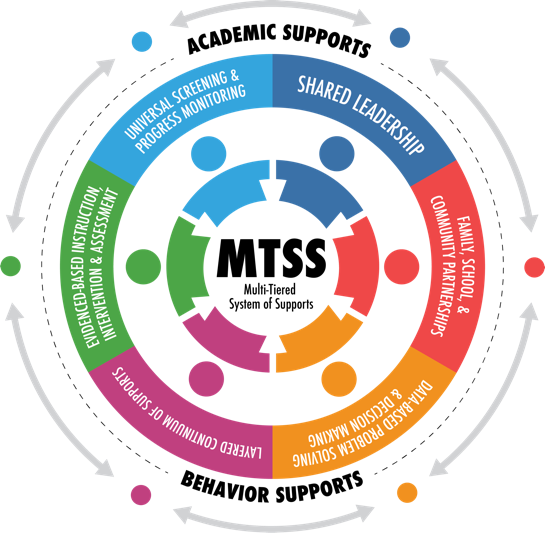 Multi-Tiered 
System of Supports
DOCUMENTATION PACKET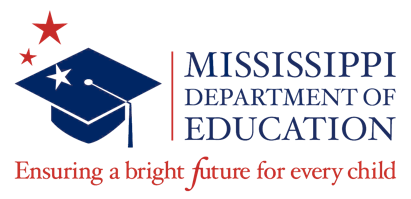 STUDENT INTERVENTION SERVICESOffice of Elementary Education and ReadingRevised January 2024AcknowledgementsRaymond C. Morgigno, Ph.D. | Interim State Superintendent of Education

Donna Boone, Ph.D. | Chief Academic OfficerMarla Davis, Ph.D. | Associate Superintendent, Academic LiasionToccara Arnold | Regional MTSS CoachKelli Crain | Assistant State Literacy Coordinator K-3Sandra Elliott | English Learner and Intervention SpecialistBacardi Harris, Ed.D. | MTSS Regional CoachGinger Koestler | Director of Policy and Practice, Office of Special Education Michelle McClain | Behavior SpecialistMathis Sheriff | Gifted Contact and Intervention SpecialistLori Sisk | Gifted Support Service SpecialistKanequa Willis| State Math Coaching Coordinator (K-5)In Collaboration With Mississippi Educators: Cathy Anderson | Jefferson Davis County Schools		Kelly Huber| George County SchoolsGreg Beard | Leake County School District			Lequanda Isom | Marshall County School DistrictKristy Boone| Jones County School District 			Catherine Jones | Greenwood-Leflore School DistrictPaige Brantley | Neshoba County School District		LaTesha Mason| McComb School DistrictKim Brown | West Jasper School District 			Maliaka S. McNair | Hattiesburg Public School DistrictAmy Bynum| Lamar County School District			Carla Murphy | Meridian Public School DistrictDelicia Carter | McComb School District 			Dr. Emily Patty | Cleveland School District	Amberly Chapman | South Panola School District		Courtney Peltier | Ocean Springs School districtAshley Coleman | Pontotoc County School District 		Rachel Powell | Brookhaven School DistrictLeAnn Culbreth| Quitman School District			Lindsay Quick | Madison County School DistrictKasey Edwards | Neshoba County School District 		Shemekia Rankin| Natchez-Adams School DistrictEmily Eaton| North Tippah School District 			Dana Reed | Petal School District	Alisa Eldridge| Lee County School District	Kyetta S. Richardson| West Point Consolidated SchoolsSarah Ellis| Madison County Schools 			Michele Rogers| Pass Christian Public School DistrictCricket Erickson | Madison County Schools	Kimberly Russell | Starkville-Oktibbeha School DistrictApril Forrester | Lowndes County School District 	Nikita Smith | Winona-Montgomery Consolidated School District	Gretchen Gegenheimer | Pass Christian Public School 	Misty Spencer| Biloxi Public Schools	District Jennifer Gentile | Pass Christian Public School District 	Paula Stokes| Louisville Municipal School DistrictTanya Graves| Madison County Schools 	Kayla Turner| Starkville-Oktibbeha School District	Penny Green| Greene County School District 	Latasha Turner | West Bolivar Consolidated School District		Melanie Hamrick| Quitman School District 			Naomi Walton| Natchez-Adams School District	Angela Harris| Smith County School District 		Jenny Webber | Harrison County School DistrictThe Mississippi Department of Education Office of Intervention Services collaborated with teachers, interventionists, administrators, and counselors to develop the
Multi-Tiers System of Supports (MTSS) Documentation  Packet to assist districts, schools, and educators with the documentation and implementation of interventions as well as the Literacy-Based Promotion Act (LBPA). The MTSS packet provides the means to reflect on policies and practices at the classroom, school, and district level in order to continually improve student outcomes. The MTSS packet is organized according to the following sections: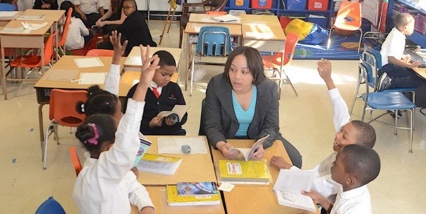 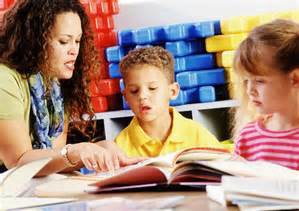 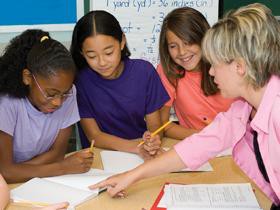 AppendicesAdditional documents were added as an appendix to the MTSS packet to 
assist with the effective implementation, notification, and documentation of 
intervention services for all students. The appendix is organized according to 
the following sections:Recommendations for DocumentationThe chart below provides recommended guidance for selecting the appropriate forms needed to document the essential components of a Multi-Tiered System 
of Supports.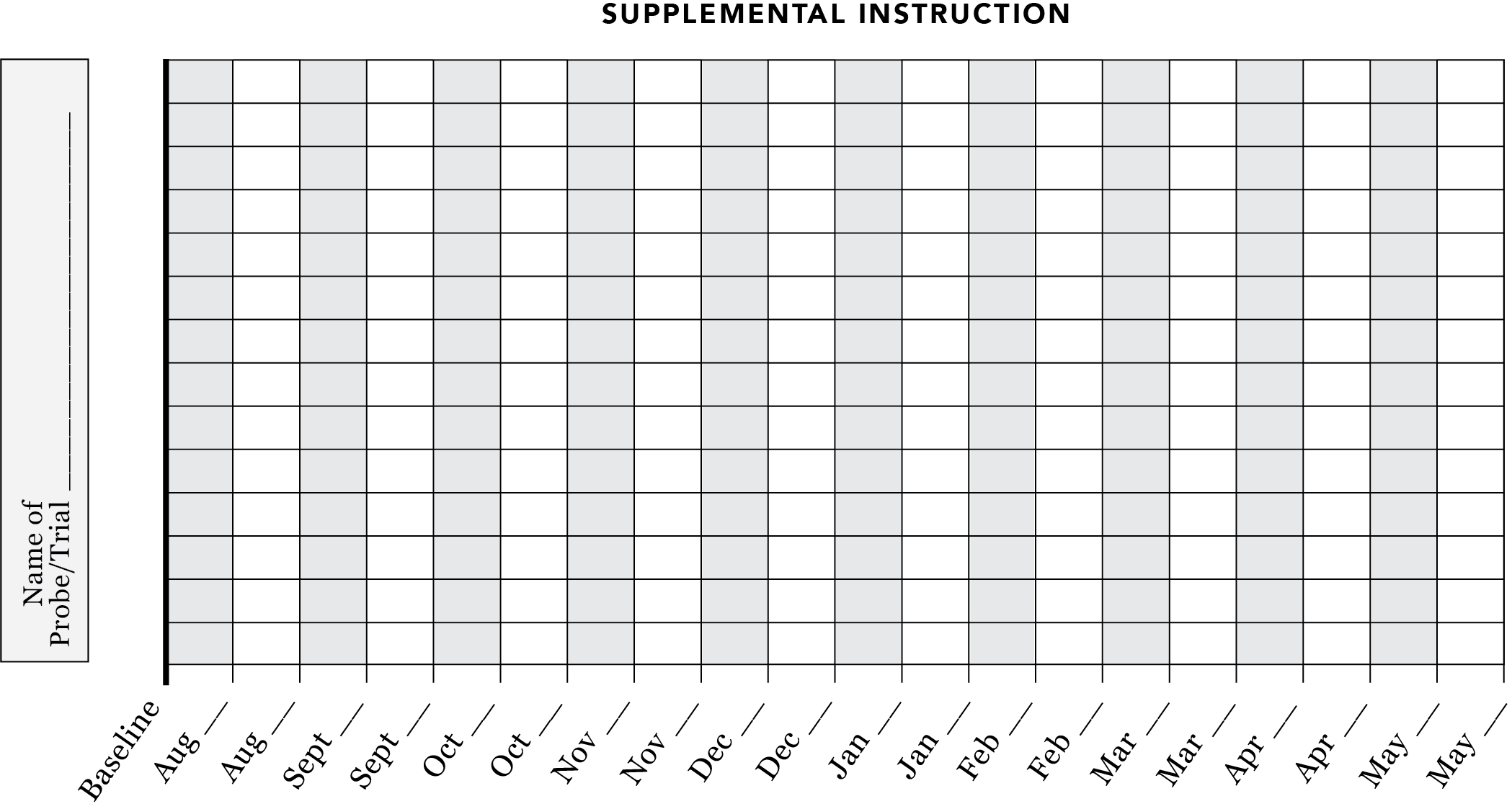 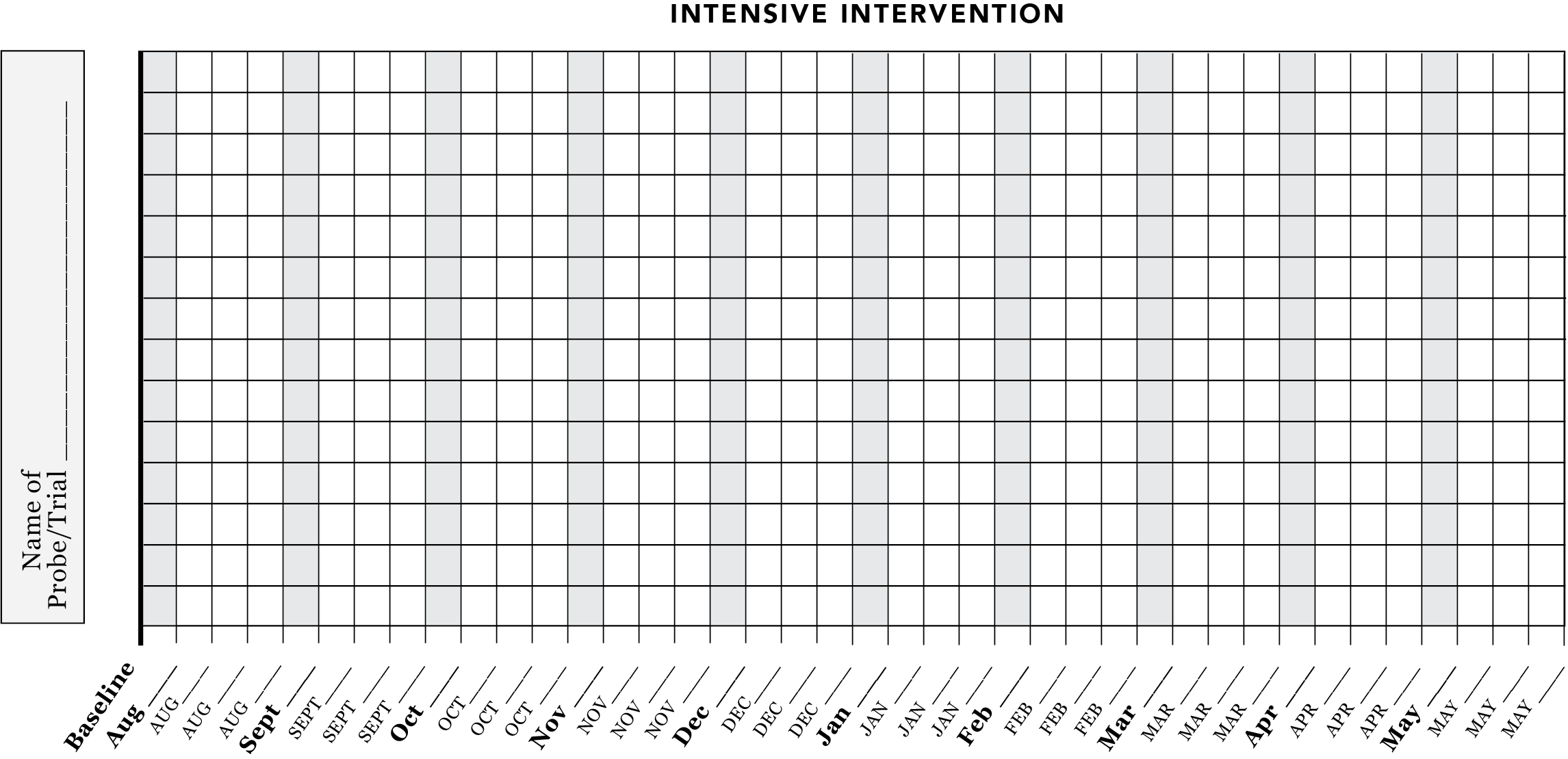 Dear Parent/Guardian:The Teacher Support Team (TST) would like to invite you to a meeting regarding your child’s progress in school.  The TST’s purpose is to review and consider all available information and to recommend additional educational strategies and interventions to further assist your child.  The TST may consist of an administrator, teacher, interventionist, counselor, and other individuals that may work with your child. We welcome and desire your participation so that you can be both engaged and informed of our efforts to better support your child’s learning.  If you are unable to attend the meeting, a copy of the minutes will be provided for your review.A meeting is scheduled for (Student Name) to discuss their  Academic  Behavior progress. Date:      Time:      Location:        I will be able to attend in person.  I will be able to attend virtually.  I will not be able to attend please send me a copy of the meeting notes. 
Parent Signature ______________________________ Date: __________________If you have any questions or concerns, please contact me at:Phone number:       E-mail address:      Sincerely,[Insert school administrator/TST chair signature and title here]NOTE: This form is to be completed prior to participating in the Teacher Support Team (TST) process.I agree that all information (i.e., teacher and student information, school performance data, specific demographic data, etc.) discussed pertaining to the TST process will be held in strict confidence.  I will neither contact anyone outside the official function of this TST process for any reason nor will I make any notes or copies of any documents utilized during the process. Refer to https://www.mdek12.org/OTSS/MSIS/FERPA for additional information.Instructions: Complete the End of the Year MTSS Information form for all students receiving Tier II or Tier III intervention supports. Be sure to place a copy in the student’s cumulative folder. All testing accommodations are classroom accommodations, however not all classroom accommodations are state testing accommodations. 
If the information on this form indicates that the former EL student is struggling, indicate steps that will be taken to support the student and the results:  Student was referred for intervention services (appropriate documentation must be completed)  Student was referred for Counseling  Student was referred for rescreening for EL services.  In order for students to be re-entered in the EL program, they must retake the LAS Links placement test and meet qualifications.  (This should only be done if language is considered the primary cause for academic struggles.)Note: The Individual Reading Plan correlates with the Multi-Tiered System of Supports (MTSS) student documentation required for *Tier III (Intensive Intervention). These pages may be used when meeting with the Teacher Support Team for each student that did not respond to Tier II Interventions or is needing additional intensive interventions at Tier III; 4th grade students requiring Intensive Intervention after Good Cause Exemption promotion; or, for intensive reading interventions for English Language Learners (ELs).Teachers are not required to develop an IRP if the student currently has an IEP with Reading goals. However, if a student’s IEP does not currently address reading difficulties and the student later develops a deficit in reading, then the general education and the special education teacher must collaborate to determine whether goals need to be added to the IEP or if an IRP is most appropriate. If a student has an IEP that only has Math goals and the student later begins to struggle in reading, then an IRP must be written for K - 4 students. The individual needs of the student should dictate the goals and the supports provided. The general education teacher and the special education teacher should work collaboratively to develop and implement the IEP and continue to progress monitor as indicated in the IEP.Part 3 Chapter 41: InterventionRule 41.1 InterventionAdoption Date: January 21, 2005Revision: August 18, 2016The purpose of this policy is to ensure that the behavioral and academic needs of every student are met through an instructional model that is designed to address student learning with quality classroom instruction and opportunities for intervention. The Mississippi Department Education (MDE) shall require every school district to follow the instructional model, which consists of three (3) tiers of instruction:Tier 1: Quality classroom instruction based on Mississippi Curriculum FrameworksTier 2: Focused supplemental instructionTier 3: Intensive interventions specifically designed to meet the individual needs of studentsIf strategies at Tier 1 and Tier 2 are unsuccessful, students must be referred to the Teacher Support Team (TST). The TST is the problem-solving unit responsible for interventions developed at Tier 3. Each school must have a Teacher Support Team (TST) implemented in accordance with the process developed by the MDE. The chairperson of the TST shall be the school principal as the school's instructional leader or the principal's designee. The designee may not be an individual whose primary responsibility is special education. Interventions will be:designed to address the deficit areas;evidence based;implemented as designed by the TST;supported by data regarding the effectiveness of interventions.Teachers should use progress monitoring information to:determine if students are making adequate progress,identify students as soon as they begin to fall behind, andmodify instruction early enough to ensure each student gains essential skills.Monitoring of student progress is an ongoing process that may be measured through informal classroom assessment, benchmark assessment instruments, and large-scale assessments.After a referral is made, the TST must develop and begin implementation of an intervention(s) within two weeks. No later than eight weeks after implementation of the intervention(s) the TST must conduct a documented review of the interventions to determine success of the intervention(s). No later than 16 weeks after implementation of the intervention(s), a second review must be conducted to determine whether the intervention(s) is successful. If the intervention(s) is determined to be unsuccessful, then the student will be referred for a comprehensive assessment.In accordance with the Literacy-Based Promotion Act of 2013, each public school student who exhibits a substantial deficiency in reading at any time, as demonstrated through:performance on a reading screener approved or developed by the MDE, orlocally determined assessments and teacher observations conducted in Kindergarten and Grades 1 through 3, orstatewide end-of-year assessments or approved alternate yearly assessments in Grade 3, must be given intensive reading instruction and intervention immediately following the identification of the reading deficiency. A student who was promoted from Grade 3 to Grade 4 under a good cause exemption of the Literacy- Based Promotion Act must be given intensive reading instruction and intervention. The intensive intervention must include effective instructional strategies and appropriate teaching methodologies necessary to assist the student in becoming a successful reader, able to read at or above grade level, and ready for promotion to the next grade.A dyslexia screener must be administered to all students during the spring of their kindergarten year and the fall of their first grade year. The screening must include the following components:Phonological awareness and phonemic awareness;Sound symbol recognition;Alphabet knowledge;Decoding skills;Encoding skills; andRapid naming (quickly naming objects, pictures, colors, or symbols (letters or digits) aloud.All students in Kindergarten and grades 1 through 3 shall be administered a state- approved screener within the first 30 days of school and repeated at mid-year and at the end of the school year to identify any deficiencies in reading. In addition to failure to make adequate progress following Tier 1 and Tier 2, students will be referred to the TST for interventions as specified in Response to Intervention guidelines developed by MDE if any of the following events occur:Grades K-3: A student has failed one (1) grade;Grades 4-12: A student has failed two (2) grades;A student failed either of the preceding two grades and has been suspended or expelled for more than twenty (20) days in the current school year;A student scores at the lowest level on any part of the Grade 3 or Grade 7 statewide accountability assessment; orA student is promoted from Grade 3 to Grade 4 under a good cause exemption of the Literacy-Based Promotion Act.Referrals to the TST must be made within the first twenty (20) school days of a school year if the student meets any of the criteria a-e stated above in Paragraph 7.School districts must complete, at a minimum, documentation as required for all students in Tier 2 or Tier 3. All Tier 3 documentation must accompany the student’s cumulative folder upon promotion or transfer to a new school.Source: Miss. Code Ann. § 37-177-1, et seq., (Act) (Revised 8/2016)SECTION 1A, 1B, 1CSECTION 1A, 1B, 1CPRE-K, K-8, or 9-12 Student ProfilePRE-K, K-8, or 9-12 Student ProfileProvides a means of collecting detailed student information that can be used to determine recommendations for interventions, screenings, assessments and classroom instruction. All students receiving academic and/or behavioral interventions must have a student profile completed and a copy of the cumulative record insert sheet.Provides a means of collecting detailed student information that can be used to determine recommendations for interventions, screenings, assessments and classroom instruction. All students receiving academic and/or behavioral interventions must have a student profile completed and a copy of the cumulative record insert sheet.Provides a means of collecting detailed student information that can be used to determine recommendations for interventions, screenings, assessments and classroom instruction. All students receiving academic and/or behavioral interventions must have a student profile completed and a copy of the cumulative record insert sheet.Provides a means of collecting detailed student information that can be used to determine recommendations for interventions, screenings, assessments and classroom instruction. All students receiving academic and/or behavioral interventions must have a student profile completed and a copy of the cumulative record insert sheet.SECTION 1DTier I High-Quality Classroom ObservationTier I High-Quality Classroom ObservationTier I High-Quality Classroom ObservationIncludes essential components of Tier I instruction aligned to the Teacher Growth Rubric Teacher Evaluation Domains and Standards. These components should be observed and verified by a school administrator to ensure appropriate classroom instruction, classroom management, and differentiated instruction with the general education core curriculum as well as social/behavioral supports.Includes essential components of Tier I instruction aligned to the Teacher Growth Rubric Teacher Evaluation Domains and Standards. These components should be observed and verified by a school administrator to ensure appropriate classroom instruction, classroom management, and differentiated instruction with the general education core curriculum as well as social/behavioral supports.Includes essential components of Tier I instruction aligned to the Teacher Growth Rubric Teacher Evaluation Domains and Standards. These components should be observed and verified by a school administrator to ensure appropriate classroom instruction, classroom management, and differentiated instruction with the general education core curriculum as well as social/behavioral supports.Includes essential components of Tier I instruction aligned to the Teacher Growth Rubric Teacher Evaluation Domains and Standards. These components should be observed and verified by a school administrator to ensure appropriate classroom instruction, classroom management, and differentiated instruction with the general education core curriculum as well as social/behavioral supports.SECTION 2A.1, 2A.2, 2B, and 2CSECTION 2A.1, 2A.2, 2B, and 2CSECTION 2A.1, 2A.2, 2B, and 2CTier II (Supplemental Instruction) DocumentationProvides an efficient means of collecting and documenting information regarding classroom instruction, progress monitoring, parent notification, supplemental instruction, integrity checks, and social/behavioral interventions used to support and extend the critical elements of core instruction. School districts must complete, at a minimum, documentation as required for all students in Tier II.Provides an efficient means of collecting and documenting information regarding classroom instruction, progress monitoring, parent notification, supplemental instruction, integrity checks, and social/behavioral interventions used to support and extend the critical elements of core instruction. School districts must complete, at a minimum, documentation as required for all students in Tier II.Provides an efficient means of collecting and documenting information regarding classroom instruction, progress monitoring, parent notification, supplemental instruction, integrity checks, and social/behavioral interventions used to support and extend the critical elements of core instruction. School districts must complete, at a minimum, documentation as required for all students in Tier II.Provides an efficient means of collecting and documenting information regarding classroom instruction, progress monitoring, parent notification, supplemental instruction, integrity checks, and social/behavioral interventions used to support and extend the critical elements of core instruction. School districts must complete, at a minimum, documentation as required for all students in Tier II.SECTION 3ATeacher Support Team (TST) Referral and MeetingTeacher Support Team (TST) Referral and MeetingTeacher Support Team (TST) Referral and MeetingProvides an efficient means of documenting requests and recommendations for further supports needed due to the student’s lack of progress, as well as documentation of meetings held and decisions made by the TST.Provides an efficient means of documenting requests and recommendations for further supports needed due to the student’s lack of progress, as well as documentation of meetings held and decisions made by the TST.Provides an efficient means of documenting requests and recommendations for further supports needed due to the student’s lack of progress, as well as documentation of meetings held and decisions made by the TST.Provides an efficient means of documenting requests and recommendations for further supports needed due to the student’s lack of progress, as well as documentation of meetings held and decisions made by the TST.SECTION 3B, 3C, 3D, 3E, 3F, and 3GSECTION 3B, 3C, 3D, 3E, 3F, and 3GSECTION 3B, 3C, 3D, 3E, 3F, and 3GTier III (Intensive Intervention) DocumentationProvides an efficient means of collecting and documenting information regarding intensive interventions and progress monitoring for all students who fail to respond adequately to Tier I and Tier II instruction and supports. School districts must complete, at a minimum, documentation as required for all students in Tier III. All Tier III documentation must accompany the student’s cumulative folder upon promotion or transfer to a new school.Provides an efficient means of collecting and documenting information regarding intensive interventions and progress monitoring for all students who fail to respond adequately to Tier I and Tier II instruction and supports. School districts must complete, at a minimum, documentation as required for all students in Tier III. All Tier III documentation must accompany the student’s cumulative folder upon promotion or transfer to a new school.Provides an efficient means of collecting and documenting information regarding intensive interventions and progress monitoring for all students who fail to respond adequately to Tier I and Tier II instruction and supports. School districts must complete, at a minimum, documentation as required for all students in Tier III. All Tier III documentation must accompany the student’s cumulative folder upon promotion or transfer to a new school.Provides an efficient means of collecting and documenting information regarding intensive interventions and progress monitoring for all students who fail to respond adequately to Tier I and Tier II instruction and supports. School districts must complete, at a minimum, documentation as required for all students in Tier III. All Tier III documentation must accompany the student’s cumulative folder upon promotion or transfer to a new school.APPENDIX ASocial/Emotional WorksheetProvides a checklist to aid in collecting information to identify potential deficit areas where Tier II or Tier III intervention may be needed.Provides a checklist to aid in collecting information to identify potential deficit areas where Tier II or Tier III intervention may be needed.APPENDIX BLanguage Service Plan (for Students with Limited English Proficiency)Provides an efficient means of collecting information to determine student’s knowledge and skills in English and then documenting their English language goals and needed accommodations. Provides an efficient means of collecting information to determine student’s knowledge and skills in English and then documenting their English language goals and needed accommodations. APPENDIX CDyslexia Checklist for Teachers and Parent InterviewProvides a checklist for elementary, middle and high school teachers, as well as a Parent Reading Information Questionnaire that can be completed to aid in the decision making process of intervention selection.Provides a checklist for elementary, middle and high school teachers, as well as a Parent Reading Information Questionnaire that can be completed to aid in the decision making process of intervention selection.APPENDIX DSample Parent Notification of Intervention ServicesProvides a sample letter that can easily be adapted by districts to inform parents of the intervention process, progress monitoring results, and decisions relevant to their individual child.Provides a sample letter that can easily be adapted by districts to inform parents of the intervention process, progress monitoring results, and decisions relevant to their individual child.APPENDIX EIndividual Reading PlanProvides a template for documenting the LBPA requirements pertaining to the identification of a reading deficiency, intensive reading instruction, and intervention.Provides a template for documenting the LBPA requirements pertaining to the identification of a reading deficiency, intensive reading instruction, and intervention.APPENDIX FGood Cause Exemption Documentation (LBPA)Provides a template with the required documentation of parent notification regarding deficiency, date Read-at-Home Plan was shared, qualifying determination of good cause, adherence to process, and final decision of superintendent.Provides a template with the required documentation of parent notification regarding deficiency, date Read-at-Home Plan was shared, qualifying determination of good cause, adherence to process, and final decision of superintendent.APPENDIX GPart 3 Chapter 41: InterventionDetails the instructional model that the Mississippi Department of Education requires districts to follow, which consists of three (3) tiers of instruction.Details the instructional model that the Mississippi Department of Education requires districts to follow, which consists of three (3) tiers of instruction.STUDENTS IN GENERAL EDUCATION: TIER IISTUDENTS IN GENERAL EDUCATION: TIER IIRequired ComponentsRecommended Data CollectorSection 1A, 1B, 1CSection 1D, 2BSection 2A.1, 2A.2, 2CAppendix AAppendix BAppendix DClassroom Teacher/CounselorSchool AdministratorClassroom Teacher/Interventionist/MTSS CoordinatorClassroom Teacher/Interventionist* NOTE: Complete social emotional checklist if behavior is identified as a deficit area including Antecedent Behavior Consequence (ABC) data.English Learner TeacherClassroom Teacher/InterventionistSTUDENTS IN GENERAL EDUCATION: TIER IIITier IIISTUDENTS IN GENERAL EDUCATION: TIER IIITier IIIRequired ComponentsRecommended Data CollectorSection 1A, 1B, or 1CSection 1D, 2B, 3CSection 2A.1, 2A.2, 2CSection 3ASection 3B, 3D, 3E, 3F, 3G
Appendix AAppendix B

Appendix DAppendix EAppendix FClassroom Teacher/CounselorSchool AdministratorClassroom Teacher/Interventionist/MTSS CoordinatorClassroom Teacher/InterventionistClassroom Teacher/Interventionist/MTSS CoordinatorCounselor/Interventionist* NOTE: Complete social emotional checklist if behavior is identified as deficit area including the Functional Behavioral Assessment (FBA), Behavior Intervention Plan (BIP) and/or a Safety Plan.English Learner TeacherClassroom Teacher/Interventionist/MTSS CoordinatorClassroom Teacher/Teacher Support Team/IEP Team/MTSS Coordinator* NOTE: Applies to students in K-3 with a reading deficiency and students in grade 4 who are promoted with a Good Cause Exemption. Classroom Teacher/Interventionist/MTSS Coordinator* NOTE: Complete only if 3rd grade student applying for Good Cause Exemption.STUDENTS IN SPECIAL EDUCATION: INTENSIVE INTERVENTIONSSTUDENTS IN SPECIAL EDUCATION: INTENSIVE INTERVENTIONSRequired ComponentsRecommended Data CollectorSection 1A, 1B, or 1CSection 1D, 2B, 3CSection 3B, 3D, 3E, 3F, 3GAppendix DAppendix EAppendix FClassroom Teacher/CounselorSchool AdministratorClassroom Teacher/Teacher Support Team/IEP Team/MTSS Coordinator* NOTE: Include IEP section TemplateClassroom Teacher/ Teacher Support Team/IEP Team/MTSS CoordinatorClassroom Teacher/Teacher Support Team/IEP Team/MTSS CoordinatorClassroom Teacher/Teacher Support Team/IEP Team/MTSS Coordinator* NOTE: Complete only if 3rd grade student applying for Good Cause Exemption.STUDENTS WITH DYSLEXIASTUDENTS WITH DYSLEXIARequired ComponentsRecommended Data CollectorSection 1A, 1B, or 1CSection 1D, 2B, 3CSection 2A.1, 2A.2,  2CSection 3ASection 3B, 3D, 3E, 3F, 3GAppendix CAppendix EAppendix FClassroom Teacher/CounselorSchool AdministratorClassroom Teacher/Interventionist/MTSS CoordinatorClassroom Teacher/InterventionistClassroom Teacher/Teacher Support Team/MTSS CoordinatorTeacher and ParentClassroom Teacher/Teacher Support Team/MTSS Coordinator* NOTE: Applies to students in K-4 with a reading deficiency.Classroom Teacher/Interventionist/MTSS Coordinator* NOTE: Complete only if 3rd grade student applying for Good Cause Exemption.ENGLISH LEARNERLearners (ELL)ENGLISH LEARNERLearners (ELL)Required ComponentsRecommended Data CollectorSection 1A, 1B, or 1CSection 1DAppendix BAppendix EAppendix FClassroom Teacher/CounselorSchool AdministratorEL TeacherClassroom Teacher/Teacher Support Team/MTSS CoordinatorClassroom Teacher/Interventionist/MTSS Coordinator*NOTE: Complete only if 3rd grade student applying for Good Cause Exemption.Note: If English Learner (EL) students are in the Tier process it is recommended that Tier II and Tier III documentation is utilized as outlined for “Students in General Education.SECTION 1APRE-K STUDENT PROFILEPRE-K STUDENT PROFILEPRE-K STUDENT PROFILEPRE-K STUDENT PROFILEPRE-K STUDENT PROFILEPRE-K STUDENT PROFILEPRE-K STUDENT PROFILESTUDENT NAME:       STUDENT NAME:       STUDENT NAME:       CURRENT GRADE:       CURRENT GRADE:       DATE:        DATE:        DATE:        MSIS Number/ID:         MSIS Number/ID:         MSIS Number/ID:         Date of Birth:        Date of Birth:        Gender:        Gender:        Race:        Teacher:        Teacher:        School/Site:        School/Site:        School/Site:        District:        District:        District:        Parent/Guardian Name:        Parent/Guardian Name:        Parent/Guardian Name:        Parent/Guardian Name:        Phone:        Phone:        Email:        Email:        Street Address:         Street Address:         Street Address:         Street Address:         Street Address:         Street Address:         Street Address:         Street Address:         COLLEGE AND CAREER READINESS 
ANCHOR STANDARDS PERFORMANCEBEHAVIORIndicate the total number of performance standards that were indicated as code 1 (needs development) in each domain on the The Mississippi Early Learning Standards for Classrooms Serving Four-Year-Old Children: An Observational and Performance-Based Checklist. Development Checklist for Four-Year-Old Students  Check if documentation is applicable and available.  Social Emotional Issues (Appendix A)  Discipline Record  Total Number of Discipline Reports:         Total Number of Classroom Removals:        Parent Conference(s) Date(s):        Additional behaviors that may impact performance:      Indicate the total number of performance standards that were indicated as code 1 (needs development) in each domain on the The Mississippi Early Learning Standards for Classrooms Serving Four-Year-Old Children: An Observational and Performance-Based Checklist. Development Checklist for Four-Year-Old Students  Check if documentation is applicable and available.  Social Emotional Issues (Appendix A)  Discipline Record  Total Number of Discipline Reports:         Total Number of Classroom Removals:        Parent Conference(s) Date(s):        Additional behaviors that may impact performance:      ATTENDANCESPECIAL POPULATIONCheck if applicable to student.   Special Education/IEPInitial Eligibility Date:      Eligibility Category:         504   EL (Appendix B)   Other:      SCREENER(S)Indicate the name of each screener used in the classroom and the screener’s recommended cut score. Indicate the date of the screener and the student’s score.KINDERGARTEN READINESS ASSESSMENT SCORESIndicate the name of each screener used in the classroom and the screener’s recommended cut score. Indicate the date of the screener and the student’s score.Fill in the chart below based on student scores on the MKAS2 Assessment. Recommended Score: 498Indicate the name of each screener used in the classroom and the screener’s recommended cut score. Indicate the date of the screener and the student’s score.HEARING AND VISION SCREENERIndicate the name of each screener used in the classroom and the screener’s recommended cut score. Indicate the date of the screener and the student’s score.Indicate the name of each screener used in the classroom and the screener’s recommended cut score. Indicate the date of the screener and the student’s score.Indicate the name of each screener used in the classroom and the screener’s recommended cut score. Indicate the date of the screener and the student’s score.SECTION 1BK-8 STUDENT PROFILEK-8 STUDENT PROFILEK-8 STUDENT PROFILEK-8 STUDENT PROFILEK-8 STUDENT PROFILEK-8 STUDENT PROFILEK-8 STUDENT PROFILESTUDENT NAME:       STUDENT NAME:       STUDENT NAME:       CURRENT GRADE:       CURRENT GRADE:       DATE:        DATE:        DATE:        MSIS Number/ID:         MSIS Number/ID:         MSIS Number/ID:         Date of Birth:        Date of Birth:        Gender:        Gender:        Race:        Teacher:        Teacher:        School/Site:        School/Site:        School/Site:        District:        District:        District:        Parent/Guardian Name:        Parent/Guardian Name:        Parent/Guardian Name:        Parent/Guardian Name:        Phone:        Phone:        Email:        Email:        Street Address:         Street Address:         Street Address:         Street Address:         Street Address:         Street Address:         Street Address:         Street Address:         COURSE PERFORMANCECOURSE PERFORMANCECOURSE PERFORMANCECOURSE PERFORMANCEBEHAVIORBEHAVIORBEHAVIORIndicate recent term grades in the table below.Indicate recent term grades in the table below.Indicate recent term grades in the table below.Indicate recent term grades in the table below.Check if documentation is applicable and available.  Social Emotional Issues (Appendix A)  Discipline Record  Total Number of Discipline Reports:         Total Number of Suspensions:       In School:            Out of School:        Parent Conference(s) Date(s):        Additional behaviors that may impact performance:      Check if documentation is applicable and available.  Social Emotional Issues (Appendix A)  Discipline Record  Total Number of Discipline Reports:         Total Number of Suspensions:       In School:            Out of School:        Parent Conference(s) Date(s):        Additional behaviors that may impact performance:      Check if documentation is applicable and available.  Social Emotional Issues (Appendix A)  Discipline Record  Total Number of Discipline Reports:         Total Number of Suspensions:       In School:            Out of School:        Parent Conference(s) Date(s):        Additional behaviors that may impact performance:      ATTENDANCEATTENDANCEATTENDANCEGRADE RETENTIONGRADE RETENTIONGRADE RETENTIONSPECIAL POPULATIONIf applicable, indicate grade(s) and school year(s) below.
If applicable, indicate grade(s) and school year(s) below.
If applicable, indicate grade(s) and school year(s) below.
Check if applicable to student.   Special Education/IEPInitial Eligibility Date:      Eligibility Category:         504   EL (Appendix B)   Other:      LITERACY-BASED PROMOTION ACTLITERACY-BASED PROMOTION ACTDYSLEXIA SCREENERDYSLEXIA SCREENERDYSLEXIA SCREENERUNIVERSAL SCREENERUNIVERSAL SCREENERComplete this section only if the student completed 3rd grade after implementation of Literacy-Based Promotion Act (2014-2015).(If the student fails all three attempts, reference Appendix F to see of student qualifies for Good Cause Exemptions.)Complete this section only if the student completed 3rd grade after implementation of Literacy-Based Promotion Act (2014-2015).(If the student fails all three attempts, reference Appendix F to see of student qualifies for Good Cause Exemptions.)Indicate score and screener used for each.If additional district screener(s) were used, please attach student score reports.Indicate score and screener used for each.If additional district screener(s) were used, please attach student score reports.K-READINESS ASSESSMENTHEARING AND VISIONHEARING AND VISIONHEARING AND VISIONHEARING AND VISIONSTATE ASSESSMENTSTATE ASSESSMENT   Attach previous years’ state assessment score reports for review by the TST.   Attach previous years’ state assessment score reports for review by the TST.SECTION 1C9-12 STUDENT PROFILE9-12 STUDENT PROFILE9-12 STUDENT PROFILE9-12 STUDENT PROFILE9-12 STUDENT PROFILE9-12 STUDENT PROFILE9-12 STUDENT PROFILESTUDENT NAME:       STUDENT NAME:       STUDENT NAME:       CURRENT GRADE:       CURRENT GRADE:       DATE:        DATE:        DATE:        MSIS Number/ID:         MSIS Number/ID:         MSIS Number/ID:         Date of Birth:        Date of Birth:        Gender:        Gender:        Race:        Teacher:        Teacher:        School/Site:        School/Site:        School/Site:        District:        District:        District:        Parent/Guardian Name:        Parent/Guardian Name:        Parent/Guardian Name:        Parent/Guardian Name:        Phone:        Phone:        Email:        Email:        Street Address:         Street Address:         Street Address:         Street Address:         Street Address:         Street Address:         Street Address:         Street Address:         COURSE PERFORMANCECOURSE PERFORMANCECOURSE PERFORMANCEBEHAVIORBEHAVIORBEHAVIORIndicate recent term grades in the table below.Indicate recent SATP course grades.Indicate recent term grades in the table below.Indicate recent SATP course grades.Indicate recent term grades in the table below.Indicate recent SATP course grades.Check if documentation is applicable and available.  Social Emotional Issues (Appendix A)  Discipline Record  Total Number of Discipline Reports:         Total Number of Suspensions:       In School:            Out of School:        Parent Conference(s) Date(s):        Additional behaviors that may impact performance:      Check if documentation is applicable and available.  Social Emotional Issues (Appendix A)  Discipline Record  Total Number of Discipline Reports:         Total Number of Suspensions:       In School:            Out of School:        Parent Conference(s) Date(s):        Additional behaviors that may impact performance:      Check if documentation is applicable and available.  Social Emotional Issues (Appendix A)  Discipline Record  Total Number of Discipline Reports:         Total Number of Suspensions:       In School:            Out of School:        Parent Conference(s) Date(s):        Additional behaviors that may impact performance:      ATTENDANCEATTENDANCEGRADE RETENTIONGRADE RETENTIONGRADE RETENTIONSPECIAL POPULATIONIf applicable, indicate grade(s) and school year(s) below.
If applicable, indicate grade(s) and school year(s) below.
If applicable, indicate grade(s) and school year(s) below.
Check if applicable to student.   Special Education/IEPInitial Eligibility Date:      Eligibility Category:         504   EL (Appendix B)   Other:      REPEATED COURSEWORK REPEATED COURSEWORK REPEATED COURSEWORK REPEATED COURSEWORK REQUIRED ASSESSMENTSREQUIRED ASSESSMENTSIndicate course name, school year and final grade for failed courses. Indicate course recovery method (summer school, credit recovery, etc.) and the school year and final grade for the course.Indicate course name, school year and final grade for failed courses. Indicate course recovery method (summer school, credit recovery, etc.) and the school year and final grade for the course.Indicate course name, school year and final grade for failed courses. Indicate course recovery method (summer school, credit recovery, etc.) and the school year and final grade for the course.Indicate course name, school year and final grade for failed courses. Indicate course recovery method (summer school, credit recovery, etc.) and the school year and final grade for the course.DIPLOMA OPTIONSHEARING AND VISIONHEARING AND VISIONHEARING AND VISIONSection 1DTIER I HIGH-QUALITY CLASSROOM OBSERVATION FORM (Aligned with the Teacher Growth Rubric.)TIER I HIGH-QUALITY CLASSROOM OBSERVATION FORM (Aligned with the Teacher Growth Rubric.)TIER I HIGH-QUALITY CLASSROOM OBSERVATION FORM (Aligned with the Teacher Growth Rubric.)TIER I HIGH-QUALITY CLASSROOM OBSERVATION FORM (Aligned with the Teacher Growth Rubric.)TIER I HIGH-QUALITY CLASSROOM OBSERVATION FORM (Aligned with the Teacher Growth Rubric.)TIER I HIGH-QUALITY CLASSROOM OBSERVATION FORM (Aligned with the Teacher Growth Rubric.)Instructions: Prior to students entering Tier II, SCHOOL ADMINISTRATORS should complete this form by placing a check mark only in the boxes by the traits that are observed. It is recommended that this form be completed prior to Tier II. This form may be reproduced as needed.Instructions: Prior to students entering Tier II, SCHOOL ADMINISTRATORS should complete this form by placing a check mark only in the boxes by the traits that are observed. It is recommended that this form be completed prior to Tier II. This form may be reproduced as needed.Instructions: Prior to students entering Tier II, SCHOOL ADMINISTRATORS should complete this form by placing a check mark only in the boxes by the traits that are observed. It is recommended that this form be completed prior to Tier II. This form may be reproduced as needed.Instructions: Prior to students entering Tier II, SCHOOL ADMINISTRATORS should complete this form by placing a check mark only in the boxes by the traits that are observed. It is recommended that this form be completed prior to Tier II. This form may be reproduced as needed.Instructions: Prior to students entering Tier II, SCHOOL ADMINISTRATORS should complete this form by placing a check mark only in the boxes by the traits that are observed. It is recommended that this form be completed prior to Tier II. This form may be reproduced as needed.Instructions: Prior to students entering Tier II, SCHOOL ADMINISTRATORS should complete this form by placing a check mark only in the boxes by the traits that are observed. It is recommended that this form be completed prior to Tier II. This form may be reproduced as needed.Instructions: Prior to students entering Tier II, SCHOOL ADMINISTRATORS should complete this form by placing a check mark only in the boxes by the traits that are observed. It is recommended that this form be completed prior to Tier II. This form may be reproduced as needed.Teacher Name:       Teacher Name:       Teacher Name:       Teacher Name:       Grade/Subject:       Grade/Subject:       Grade/Subject:       Observed By:       Observed By:       Observed By:       Observed By:       Date of Observation:       Date of Observation:       Date of Observation:       CLASSROOM INSTRUCTIONCLASSROOM INSTRUCTIONCLASSROOM INSTRUCTIONDIFFERENTIATED INSTRUCTIONDIFFERENTIATED INSTRUCTIONCLASSROOM MANAGEMENTCLASSROOM MANAGEMENT   Students actively engaged in learning.
Domain 3, Standard 5   Content is at instructional level.  
Domain 2, Standard 4   Students answering questions correctly. 
Domain 2, Standard 3   Students ask questions.
Domain 3, Standard 5   Teacher communicates expectations of lesson. Domain 2, Standard 3   Teacher questioning measures students' understanding of the prerequisite concepts. Domain 2, Standard 4   Teacher questioning measures students' understanding of new concepts. Domain 2, Standard 3   Teacher encourages students to think critically concerning previous concepts and new concepts.  Domain 2, Standard 3   Teacher reviews prerequisite knowledge needed for the lesson in order to effectively build student understanding.  Domain 1, Standard 2   Students actively engaged in learning.
Domain 3, Standard 5   Content is at instructional level.  
Domain 2, Standard 4   Students answering questions correctly. 
Domain 2, Standard 3   Students ask questions.
Domain 3, Standard 5   Teacher communicates expectations of lesson. Domain 2, Standard 3   Teacher questioning measures students' understanding of the prerequisite concepts. Domain 2, Standard 4   Teacher questioning measures students' understanding of new concepts. Domain 2, Standard 3   Teacher encourages students to think critically concerning previous concepts and new concepts.  Domain 2, Standard 3   Teacher reviews prerequisite knowledge needed for the lesson in order to effectively build student understanding.  Domain 1, Standard 2   Students actively engaged in learning.
Domain 3, Standard 5   Content is at instructional level.  
Domain 2, Standard 4   Students answering questions correctly. 
Domain 2, Standard 3   Students ask questions.
Domain 3, Standard 5   Teacher communicates expectations of lesson. Domain 2, Standard 3   Teacher questioning measures students' understanding of the prerequisite concepts. Domain 2, Standard 4   Teacher questioning measures students' understanding of new concepts. Domain 2, Standard 3   Teacher encourages students to think critically concerning previous concepts and new concepts.  Domain 2, Standard 3   Teacher reviews prerequisite knowledge needed for the lesson in order to effectively build student understanding.  Domain 1, Standard 2  Teacher uses activities to support instruction (i.e., advanced organizer, intro to lesson, or closure). Domain 3, Standard 10  Teacher aligns tasks to learning goals. Domain 1, Standard 1   Teacher engagement with students varies as the needs of the students differ. Domain 1, Standard 2  Teacher provides guided practice and modeling in learning new concepts. Domain 2, Standard 4  Teacher uses a variety of techniques to support students in making meaning of content. Domain 2, Standard 4  Teacher groups students to work on instructional component. Domain 3, Standard 5   Teacher provides prompt feedback to students concerning performance. 
Domain 2, Standard 3  Teacher assists students in preparation for assignments, long-range projects, and tests. Domain 2, Standard 3  Teacher uses activities to support instruction (i.e., advanced organizer, intro to lesson, or closure). Domain 3, Standard 10  Teacher aligns tasks to learning goals. Domain 1, Standard 1   Teacher engagement with students varies as the needs of the students differ. Domain 1, Standard 2  Teacher provides guided practice and modeling in learning new concepts. Domain 2, Standard 4  Teacher uses a variety of techniques to support students in making meaning of content. Domain 2, Standard 4  Teacher groups students to work on instructional component. Domain 3, Standard 5   Teacher provides prompt feedback to students concerning performance. 
Domain 2, Standard 3  Teacher assists students in preparation for assignments, long-range projects, and tests. Domain 2, Standard 3  Use of smooth transitions: providing transition activities for students.  Domain 3, 
Standard 6  Procedures and rules are clearly communicated in the classroom.  Domain 3, Standard 6  Teacher actively supervises student behavior by scanning, moving around room, and interacting with students.  Domain 3, Standard 5 and Domain 3, Standard 6  Teacher encourages students to take ownership for actions and fosters respect among all students. Domain 3, Standard 5 and Domain 3 Standard 7  Use of smooth transitions: providing transition activities for students.  Domain 3, 
Standard 6  Procedures and rules are clearly communicated in the classroom.  Domain 3, Standard 6  Teacher actively supervises student behavior by scanning, moving around room, and interacting with students.  Domain 3, Standard 5 and Domain 3, Standard 6  Teacher encourages students to take ownership for actions and fosters respect among all students. Domain 3, Standard 5 and Domain 3 Standard 7OBSERVATION SUMMARYOBSERVATION SUMMARYInstructions: SCHOOL ADMINISTRATORS, check the appropriate box below and identify recommendations if needed.Instructions: SCHOOL ADMINISTRATORS, check the appropriate box below and identify recommendations if needed.Instructions: SCHOOL ADMINISTRATORS, check the appropriate box below and identify recommendations if needed.Instructions: SCHOOL ADMINISTRATORS, check the appropriate box below and identify recommendations if needed.Instructions: SCHOOL ADMINISTRATORS, check the appropriate box below and identify recommendations if needed.   Teacher demonstrated traits of high-quality classroom instruction.   Teacher demonstrated some traits of high-quality classroom instruction, and should implement the following recommendation(s) to enhance Tier I Instruction:   Teacher demonstrated traits of high-quality classroom instruction.   Teacher demonstrated some traits of high-quality classroom instruction, and should implement the following recommendation(s) to enhance Tier I Instruction:   Teacher demonstrated traits of high-quality classroom instruction.   Teacher demonstrated some traits of high-quality classroom instruction, and should implement the following recommendation(s) to enhance Tier I Instruction:   Teacher demonstrated traits of high-quality classroom instruction.   Teacher demonstrated some traits of high-quality classroom instruction, and should implement the following recommendation(s) to enhance Tier I Instruction:   Teacher demonstrated traits of high-quality classroom instruction.   Teacher demonstrated some traits of high-quality classroom instruction, and should implement the following recommendation(s) to enhance Tier I Instruction:   Teacher demonstrated traits of high-quality classroom instruction.   Teacher demonstrated some traits of high-quality classroom instruction, and should implement the following recommendation(s) to enhance Tier I Instruction:   Teacher demonstrated traits of high-quality classroom instruction.   Teacher demonstrated some traits of high-quality classroom instruction, and should implement the following recommendation(s) to enhance Tier I Instruction:DESCRIPTION OF RECOMMENDATION(S):DESCRIPTION OF RECOMMENDATION(S):DESCRIPTION OF RECOMMENDATION(S):DESCRIPTION OF RECOMMENDATION(S):DESCRIPTION OF RECOMMENDATION(S):DESCRIPTION OF RECOMMENDATION(S):DATE TO BEGIN 
RECOMMENDATION(S):DATE TO EVALUATE RECOMMENDATION(S):DATE OF REVALUATION:  Demonstrated  Did not demonstrateSECTION 2A.1INTERVENTION MEETING DOCUMENTATIONINTERVENTION MEETING DOCUMENTATIONINTERVENTION MEETING DOCUMENTATIONINTERVENTION MEETING DOCUMENTATIONINTERVENTION MEETING DOCUMENTATIONINTERVENTION MEETING DOCUMENTATIONINTERVENTION MEETING DOCUMENTATIONINTERVENTION MEETING DOCUMENTATIONInstructions: TEACHERS, complete this form if classroom data, universal screener data, and other available information does not show adequate student progress and further support is needed. Attach completed Section 1A, 1B, or 1C; 1D.Instructions: TEACHERS, complete this form if classroom data, universal screener data, and other available information does not show adequate student progress and further support is needed. Attach completed Section 1A, 1B, or 1C; 1D.Instructions: TEACHERS, complete this form if classroom data, universal screener data, and other available information does not show adequate student progress and further support is needed. Attach completed Section 1A, 1B, or 1C; 1D.Instructions: TEACHERS, complete this form if classroom data, universal screener data, and other available information does not show adequate student progress and further support is needed. Attach completed Section 1A, 1B, or 1C; 1D.Instructions: TEACHERS, complete this form if classroom data, universal screener data, and other available information does not show adequate student progress and further support is needed. Attach completed Section 1A, 1B, or 1C; 1D.Instructions: TEACHERS, complete this form if classroom data, universal screener data, and other available information does not show adequate student progress and further support is needed. Attach completed Section 1A, 1B, or 1C; 1D.Instructions: TEACHERS, complete this form if classroom data, universal screener data, and other available information does not show adequate student progress and further support is needed. Attach completed Section 1A, 1B, or 1C; 1D.Instructions: TEACHERS, complete this form if classroom data, universal screener data, and other available information does not show adequate student progress and further support is needed. Attach completed Section 1A, 1B, or 1C; 1D.Instructions: TEACHERS, complete this form if classroom data, universal screener data, and other available information does not show adequate student progress and further support is needed. Attach completed Section 1A, 1B, or 1C; 1D.TO: TEACHER SUPPORT TEAM CHAIRTO: TEACHER SUPPORT TEAM CHAIRTO: TEACHER SUPPORT TEAM CHAIRTO: TEACHER SUPPORT TEAM CHAIRTO: TEACHER SUPPORT TEAM CHAIRTO: TEACHER SUPPORT TEAM CHAIRTO: TEACHER SUPPORT TEAM CHAIRTO: TEACHER SUPPORT TEAM CHAIRTO: TEACHER SUPPORT TEAM CHAIRI request that the available data for   (student name)   be reviewed to assist in providing interventions to improve his/her overall performance. I have observed problems that interfere with his/her educational progress in the following area(s):   Academic performance, low or failing grades   Behavior and/or discipline   Other, specify:       I request that the available data for   (student name)   be reviewed to assist in providing interventions to improve his/her overall performance. I have observed problems that interfere with his/her educational progress in the following area(s):   Academic performance, low or failing grades   Behavior and/or discipline   Other, specify:       Tier One Supports Provided to Student:      Tier One Supports Provided to Student:      Tier One Supports Provided to Student:      Tier One Supports Provided to Student:      Tier One Supports Provided to Student:      I request that the available data for   (student name)   be reviewed to assist in providing interventions to improve his/her overall performance. I have observed problems that interfere with his/her educational progress in the following area(s):   Academic performance, low or failing grades   Behavior and/or discipline   Other, specify:       I request that the available data for   (student name)   be reviewed to assist in providing interventions to improve his/her overall performance. I have observed problems that interfere with his/her educational progress in the following area(s):   Academic performance, low or failing grades   Behavior and/or discipline   Other, specify:       Tier One Supports Provided to Student:      Tier One Supports Provided to Student:      Tier One Supports Provided to Student:      Tier One Supports Provided to Student:      Tier One Supports Provided to Student:      Teacher:Teacher:Parent:Parent:Parent:Parent:Date of Meeting:Date of Intervention Implementation:Date of Intervention Implementation:(must be within 2 weeks)(must be within 2 weeks)SUMMARY OF DISCUSSION (continue on back if needed):SUMMARY OF DISCUSSION (continue on back if needed):SUMMARY OF DISCUSSION (continue on back if needed):SUMMARY OF DISCUSSION (continue on back if needed):SUMMARY OF DISCUSSION (continue on back if needed):SUMMARY OF DISCUSSION (continue on back if needed):SUMMARY OF DISCUSSION (continue on back if needed):SUMMARY OF DISCUSSION (continue on back if needed):SUMMARY OF DISCUSSION (continue on back if needed):SIGNATURE OF ATTENDEES PRESENTSIGNATURE OF ATTENDEES PRESENTSIGNATURE OF ATTENDEES PRESENTTITLETITLESIGNATURE OF ATTENDEES PRESENTSIGNATURE OF ATTENDEES PRESENTSIGNATURE OF ATTENDEES PRESENTTITLEAdministratorAdministratorParentInterventionistInterventionistCounselorTeacherTeacherOtherRECOMMENDED NEXT STEPSRECOMMENDED NEXT STEPSRECOMMENDED NEXT STEPSRECOMMENDED NEXT STEPSRECOMMENDED NEXT STEPSRECOMMENDED NEXT STEPSRECOMMENDED NEXT STEPSRECOMMENDED NEXT STEPSRECOMMENDED NEXT STEPS   Contact parents   Implement academic Tier II intervention in area(s) needed:  Reading      Math       Language Arts      Other   Implement behavior Tier II intervention   Conduct student conference   Perform behavior observation (ABC Data)   Intervention(s) not successful   Modify current behavior interventions and continue intervention(s) in Tier II   Other:          Contact parents   Implement academic Tier II intervention in area(s) needed:  Reading      Math       Language Arts      Other   Implement behavior Tier II intervention   Conduct student conference   Perform behavior observation (ABC Data)   Intervention(s) not successful   Modify current behavior interventions and continue intervention(s) in Tier II   Other:          Contact parents   Implement academic Tier II intervention in area(s) needed:  Reading      Math       Language Arts      Other   Implement behavior Tier II intervention   Conduct student conference   Perform behavior observation (ABC Data)   Intervention(s) not successful   Modify current behavior interventions and continue intervention(s) in Tier II   Other:          Contact parents   Implement academic Tier II intervention in area(s) needed:  Reading      Math       Language Arts      Other   Implement behavior Tier II intervention   Conduct student conference   Perform behavior observation (ABC Data)   Intervention(s) not successful   Modify current behavior interventions and continue intervention(s) in Tier II   Other:          Contact parents   Implement academic Tier II intervention in area(s) needed:  Reading      Math       Language Arts      Other   Implement behavior Tier II intervention   Conduct student conference   Perform behavior observation (ABC Data)   Intervention(s) not successful   Modify current behavior interventions and continue intervention(s) in Tier II   Other:          Return to Tier I general education classroom   Continue instructional intervention(s) in General Education Classroom (Tier II)   Administer developmental screener (5 yr. old, in-school)   Administer hearing/vision screening   Request medical follow-up   Refer to school counselor   Refer to community agency   Complete Teacher Narrative Packet   Refer for Teacher Support Team   Return to Tier I general education classroom   Continue instructional intervention(s) in General Education Classroom (Tier II)   Administer developmental screener (5 yr. old, in-school)   Administer hearing/vision screening   Request medical follow-up   Refer to school counselor   Refer to community agency   Complete Teacher Narrative Packet   Refer for Teacher Support Team   Return to Tier I general education classroom   Continue instructional intervention(s) in General Education Classroom (Tier II)   Administer developmental screener (5 yr. old, in-school)   Administer hearing/vision screening   Request medical follow-up   Refer to school counselor   Refer to community agency   Complete Teacher Narrative Packet   Refer for Teacher Support Team   Return to Tier I general education classroom   Continue instructional intervention(s) in General Education Classroom (Tier II)   Administer developmental screener (5 yr. old, in-school)   Administer hearing/vision screening   Request medical follow-up   Refer to school counselor   Refer to community agency   Complete Teacher Narrative Packet   Refer for Teacher Support TeamSECTION 2A.2TIER II (SUPPLEMENTAL INSTRUCTION) DOCUMENTATIONTIER II (SUPPLEMENTAL INSTRUCTION) DOCUMENTATIONTIER II (SUPPLEMENTAL INSTRUCTION) DOCUMENTATIONTIER II (SUPPLEMENTAL INSTRUCTION) DOCUMENTATIONTIER II (SUPPLEMENTAL INSTRUCTION) DOCUMENTATIONTIER II (SUPPLEMENTAL INSTRUCTION) DOCUMENTATIONTIER II (SUPPLEMENTAL INSTRUCTION) DOCUMENTATIONTIER II (SUPPLEMENTAL INSTRUCTION) DOCUMENTATIONTIER II (SUPPLEMENTAL INSTRUCTION) DOCUMENTATIONTIER II (SUPPLEMENTAL INSTRUCTION) DOCUMENTATIONInstructions: TEACHERS should complete this form for each student that did not respond to high quality Tier I core instruction. 
For students receiving more than one intervention in multiple academic or behavioral areas, teachers can duplicate this form. 
Visit https://mdek12.org/OAE/OEER/InterventionServices for additional resources.Instructions: TEACHERS should complete this form for each student that did not respond to high quality Tier I core instruction. 
For students receiving more than one intervention in multiple academic or behavioral areas, teachers can duplicate this form. 
Visit https://mdek12.org/OAE/OEER/InterventionServices for additional resources.Instructions: TEACHERS should complete this form for each student that did not respond to high quality Tier I core instruction. 
For students receiving more than one intervention in multiple academic or behavioral areas, teachers can duplicate this form. 
Visit https://mdek12.org/OAE/OEER/InterventionServices for additional resources.Instructions: TEACHERS should complete this form for each student that did not respond to high quality Tier I core instruction. 
For students receiving more than one intervention in multiple academic or behavioral areas, teachers can duplicate this form. 
Visit https://mdek12.org/OAE/OEER/InterventionServices for additional resources.Instructions: TEACHERS should complete this form for each student that did not respond to high quality Tier I core instruction. 
For students receiving more than one intervention in multiple academic or behavioral areas, teachers can duplicate this form. 
Visit https://mdek12.org/OAE/OEER/InterventionServices for additional resources.Instructions: TEACHERS should complete this form for each student that did not respond to high quality Tier I core instruction. 
For students receiving more than one intervention in multiple academic or behavioral areas, teachers can duplicate this form. 
Visit https://mdek12.org/OAE/OEER/InterventionServices for additional resources.Instructions: TEACHERS should complete this form for each student that did not respond to high quality Tier I core instruction. 
For students receiving more than one intervention in multiple academic or behavioral areas, teachers can duplicate this form. 
Visit https://mdek12.org/OAE/OEER/InterventionServices for additional resources.Instructions: TEACHERS should complete this form for each student that did not respond to high quality Tier I core instruction. 
For students receiving more than one intervention in multiple academic or behavioral areas, teachers can duplicate this form. 
Visit https://mdek12.org/OAE/OEER/InterventionServices for additional resources.Instructions: TEACHERS should complete this form for each student that did not respond to high quality Tier I core instruction. 
For students receiving more than one intervention in multiple academic or behavioral areas, teachers can duplicate this form. 
Visit https://mdek12.org/OAE/OEER/InterventionServices for additional resources.Instructions: TEACHERS should complete this form for each student that did not respond to high quality Tier I core instruction. 
For students receiving more than one intervention in multiple academic or behavioral areas, teachers can duplicate this form. 
Visit https://mdek12.org/OAE/OEER/InterventionServices for additional resources.Instructions: TEACHERS should complete this form for each student that did not respond to high quality Tier I core instruction. 
For students receiving more than one intervention in multiple academic or behavioral areas, teachers can duplicate this form. 
Visit https://mdek12.org/OAE/OEER/InterventionServices for additional resources.DETAILS OF INTERVENTIONDETAILS OF INTERVENTIONDETAILS OF INTERVENTIONDETAILS OF INTERVENTIONDATEDATEDATEDATEStudent Name:Student Name:Student Name:Describe supplemental and/or small 
group strategies utilized – should be evidence-based:Describe supplemental and/or small 
group strategies utilized – should be evidence-based:Describe supplemental and/or small 
group strategies utilized – should be evidence-based:Describe supplemental and/or small 
group strategies utilized – should be evidence-based:Describe supplemental and/or small 
group strategies utilized – should be evidence-based:Describe supplemental and/or small 
group strategies utilized – should be evidence-based:Provide specific evaluation criteria, in measurable terms, utilized to determine effectiveness and monitor progress:Provide specific evaluation criteria, in measurable terms, utilized to determine effectiveness and monitor progress:Describe supplemental and/or small 
group strategies utilized – should be evidence-based:Describe supplemental and/or small 
group strategies utilized – should be evidence-based:Describe supplemental and/or small 
group strategies utilized – should be evidence-based:Describe supplemental and/or small 
group strategies utilized – should be evidence-based:Describe supplemental and/or small 
group strategies utilized – should be evidence-based:Describe supplemental and/or small 
group strategies utilized – should be evidence-based:Provide specific evaluation criteria, in measurable terms, utilized to determine effectiveness and monitor progress:Provide specific evaluation criteria, in measurable terms, utilized to determine effectiveness and monitor progress:Describe target deficit area of intervention(s) – identify if academic and/or behavioral 
and explain:Describe target deficit area of intervention(s) – identify if academic and/or behavioral 
and explain:Describe target deficit area of intervention(s) – identify if academic and/or behavioral 
and explain:INTERVENTION 
START DATEINTERVENTION 
START DATEFREQUENCY OF 
INTERVENTION PER WEEKFREQUENCY OF 
INTERVENTION PER WEEKFREQUENCY OF 
INTERVENTION PER WEEKNUMBER OF MINUTES PER SESSIONNUMBER OF MINUTES PER SESSIONNUMBER OF MINUTES PER SESSIONNUMBER OF MINUTES PER SESSIONFREQUENCY OF PROGRESS MONITORING (Section 2C):FREQUENCY OF PROGRESS MONITORING (Section 2C):      DAYS      DAYS      DAYS      MINUTES      MINUTES      MINUTES      MINUTESMDE RECOMMENDATION: 2x per monthMDE RECOMMENDATION: 2x per monthName(s) and role(s) of individual(s) responsible for delivering intervention(s):Name(s) and role(s) of individual(s) responsible for delivering intervention(s):Name(s) and role(s) of individual(s) responsible for delivering intervention(s):Name(s) and role(s) of individual(s) responsible for delivering intervention(s):Name(s) and role(s) of individual(s) responsible for delivering intervention(s):Name(s) and role(s) of individual(s) responsible for delivering intervention(s):Name(s) and role(s) of individual(s) responsible for delivering intervention(s):Based on progress monitoring data (Section 2C) 
student progress will be cumulatively reviewed on:Based on progress monitoring data (Section 2C) 
student progress will be cumulatively reviewed on:Based on progress monitoring data (Section 2C) 
student progress will be cumulatively reviewed on:Based on progress monitoring data (Section 2C) 
student progress will be cumulatively reviewed on:MDE POLICY: no later than 8 weeks after start dateMDE POLICY: no later than 8 weeks after start dateMDE POLICY: no later than 8 weeks after start dateMDE POLICY: no later than 8 weeks after start datePARENTAL NOTIFICATION   (For parent letter template, see Appendix D)PARENTAL NOTIFICATION   (For parent letter template, see Appendix D)PARENTAL NOTIFICATION   (For parent letter template, see Appendix D)PARENTAL NOTIFICATION   (For parent letter template, see Appendix D)PARENTAL NOTIFICATION   (For parent letter template, see Appendix D)PARENTAL NOTIFICATION   (For parent letter template, see Appendix D)PARENTAL NOTIFICATION   (For parent letter template, see Appendix D)PARENTAL NOTIFICATION   (For parent letter template, see Appendix D)PARENTAL NOTIFICATION   (For parent letter template, see Appendix D)PARENTAL NOTIFICATION   (For parent letter template, see Appendix D)PARENTAL NOTIFICATION   (For parent letter template, see Appendix D)Parent(s) notified of Tier II intervention (select one):    Yes     No	Parent(s) notified of Tier II intervention (select one):    Yes     No	Parent(s) notified of Tier II intervention (select one):    Yes     No	Parent(s) notified of Tier II intervention (select one):    Yes     No	Parent(s) notified of Tier II intervention (select one):    Yes     No	Parent(s) notified of Tier II intervention (select one):    Yes     No	Parent(s) notified of Tier II intervention (select one):    Yes     No	Parent(s) notified of Tier II intervention (select one):    Yes     No	Date Notified:       Date Notified:       Date Notified:       SECTION 2BTIER II (SUPPLEMENTAL INSTRUCTION) INTEGRITY CHECKSTIER II (SUPPLEMENTAL INSTRUCTION) INTEGRITY CHECKSTIER II (SUPPLEMENTAL INSTRUCTION) INTEGRITY CHECKSTIER II (SUPPLEMENTAL INSTRUCTION) INTEGRITY CHECKSTIER II (SUPPLEMENTAL INSTRUCTION) INTEGRITY CHECKSInstructions: SCHOOL ADMINISTRATORS, check the box next to each trait of quality implementation demonstrated during Tier II intervention observation. Complete at least two (2) integrity checks at equal intervals during course of intervention.Instructions: SCHOOL ADMINISTRATORS, check the box next to each trait of quality implementation demonstrated during Tier II intervention observation. Complete at least two (2) integrity checks at equal intervals during course of intervention.Instructions: SCHOOL ADMINISTRATORS, check the box next to each trait of quality implementation demonstrated during Tier II intervention observation. Complete at least two (2) integrity checks at equal intervals during course of intervention.Instructions: SCHOOL ADMINISTRATORS, check the box next to each trait of quality implementation demonstrated during Tier II intervention observation. Complete at least two (2) integrity checks at equal intervals during course of intervention.Instructions: SCHOOL ADMINISTRATORS, check the box next to each trait of quality implementation demonstrated during Tier II intervention observation. Complete at least two (2) integrity checks at equal intervals during course of intervention.Instructions: SCHOOL ADMINISTRATORS, check the box next to each trait of quality implementation demonstrated during Tier II intervention observation. Complete at least two (2) integrity checks at equal intervals during course of intervention.INTEGRITY CHECK #1INTEGRITY CHECK #1Date:       INTEGRITY CHECK #2Date:          The intervention is described in specific, measurable terms that can be progress monitored and evaluated. 
(See Section 2A.2)   The intervention is being delivered in a manner which 
is consistent with the intervention details as 
described above.   The intervention seems appropriate for the needs of 
this student.   The individual(s) responsible for delivering intervention has the materials and support he/she needs.   The student’s attendance has not been a significant factor in hindering his/her progress.   The parent/guardian(s) of student received notification of the intervention plan.   The intervention is described in specific, measurable terms that can be progress monitored and evaluated. 
(See Section 2A.2)   The intervention is being delivered in a manner which 
is consistent with the intervention details as 
described above.   The intervention seems appropriate for the needs of 
this student.   The individual(s) responsible for delivering intervention has the materials and support he/she needs.   The student’s attendance has not been a significant factor in hindering his/her progress.   The parent/guardian(s) of student received notification of the intervention plan.   The intervention is described in specific, measurable terms that can be progress monitored and evaluated. 
(See Section 2A.2)   The intervention is being delivered in a manner which 
is consistent with the intervention details as 
described above.   The intervention seems appropriate for the needs of 
this student.   The individual(s) responsible for delivering intervention has the materials and support he/she needs.   The student’s attendance has not been a significant factor in hindering his/her progress.   The parent/guardian(s) of student received notification of the intervention plan.   The intervention is described in specific, measurable terms that can be progress monitored and evaluated.
(See Section 2A.2)   The intervention is being delivered in a manner which is consistent with the intervention details as 
described above.   The intervention seems appropriate for the needs of this student.   The individual(s) responsible for delivering intervention has the materials and support he/she needs.   The student’s attendance has not been a significant factor in hindering his/her progress.   The parent/guardian(s) of student received notification of the intervention plan.   The intervention is described in specific, measurable terms that can be progress monitored and evaluated.
(See Section 2A.2)   The intervention is being delivered in a manner which is consistent with the intervention details as 
described above.   The intervention seems appropriate for the needs of this student.   The individual(s) responsible for delivering intervention has the materials and support he/she needs.   The student’s attendance has not been a significant factor in hindering his/her progress.   The parent/guardian(s) of student received notification of the intervention plan.COMMENTS:        COMMENTS:        COMMENTS:        COMMENTS:        COMMENTS:        Signature and title of person completing integrity check:Signature and title of person completing integrity check:Signature and title of person completing integrity check:Signature and title of person completing integrity check:Signature and title of person completing integrity check:INTEGRITY CHECK #3Date:       INTEGRITY CHECK #4Date:          The intervention is described in specific, measurable terms that can be progress monitored and evaluated.
(See Section 2A.2)   The intervention is being delivered in a manner which 
is consistent with the intervention details as 
described above.   The intervention seems appropriate for the needs of 
this student.   The individual(s) responsible for delivering intervention has the materials and support he/she needs.   The student’s attendance has not been a significant factor in hindering his/her progress.   The parent/guardian(s) of student received notification of the intervention plan.   The intervention is described in specific, measurable terms that can be progress monitored and evaluated.
(See Section 2A.2)   The intervention is being delivered in a manner which 
is consistent with the intervention details as 
described above.   The intervention seems appropriate for the needs of 
this student.   The individual(s) responsible for delivering intervention has the materials and support he/she needs.   The student’s attendance has not been a significant factor in hindering his/her progress.   The parent/guardian(s) of student received notification of the intervention plan.   The intervention is described in specific, measurable terms that can be progress monitored and evaluated.
(See Section 2A.2)   The intervention is being delivered in a manner which is consistent with the intervention details as 
described above.   The intervention seems appropriate for the needs of this student.   The individual(s) responsible for delivering intervention has the materials and support he/she needs.   The student’s attendance has not been a significant factor in hindering his/her progress.   The parent/guardian(s) of student received notification of the intervention plan.   The intervention is described in specific, measurable terms that can be progress monitored and evaluated.
(See Section 2A.2)   The intervention is being delivered in a manner which is consistent with the intervention details as 
described above.   The intervention seems appropriate for the needs of this student.   The individual(s) responsible for delivering intervention has the materials and support he/she needs.   The student’s attendance has not been a significant factor in hindering his/her progress.   The parent/guardian(s) of student received notification of the intervention plan.COMMENTS:        COMMENTS:        COMMENTS:        COMMENTS:        Signature and title of person completing integrity check:Signature and title of person completing integrity check:Signature and title of person completing integrity check:Signature and title of person completing integrity check:SECTION 2CPROGRESS MONITORING AND EVALUATION FOR TIER II INTERVENTIONSInstructions: INDIVIDUALS RESPONSIBLE FOR DELIVERING INTERVENTIONS should complete progress monitoring using the graph below or a report generated by your district intervention program. It is recommended that the teacher establish a baseline by administering three (3) probes or trials, selecting the median, and marking the baseline by placing a dot on the vertical axis. Teachers should determine the goal by determining the expected rate of progress and marking the target by placing a dot at the intersections. On the bolded line above each month, indicate the first result recorded that month; on the line to the right, indicate the second result of that month. Instructions: INDIVIDUALS RESPONSIBLE FOR DELIVERING INTERVENTIONS should complete progress monitoring using the graph below or a report generated by your district intervention program. It is recommended that the teacher establish a baseline by administering three (3) probes or trials, selecting the median, and marking the baseline by placing a dot on the vertical axis. Teachers should determine the goal by determining the expected rate of progress and marking the target by placing a dot at the intersections. On the bolded line above each month, indicate the first result recorded that month; on the line to the right, indicate the second result of that month. DOCUMENTED REVIEWS FOR TIER IIDOCUMENTED REVIEWS FOR TIER IIDOCUMENTED REVIEWS FOR TIER IIDOCUMENTED REVIEWS FOR TIER IIDOCUMENTED REVIEWS FOR TIER IIDOCUMENTED REVIEWS FOR TIER IIDOCUMENTED REVIEWS FOR TIER IIDOCUMENTED REVIEWS FOR TIER IIDOCUMENTED REVIEWS FOR TIER IIDOCUMENTED REVIEWS FOR TIER IIMDE RECOMMENDS two (2) Tier II documented reviews, with the first documented review conducted no later than four (4) weeks after implementation and the cumulative documented review no later than eight (8) weeks after implementation.MDE RECOMMENDS two (2) Tier II documented reviews, with the first documented review conducted no later than four (4) weeks after implementation and the cumulative documented review no later than eight (8) weeks after implementation.MDE RECOMMENDS two (2) Tier II documented reviews, with the first documented review conducted no later than four (4) weeks after implementation and the cumulative documented review no later than eight (8) weeks after implementation.MDE RECOMMENDS two (2) Tier II documented reviews, with the first documented review conducted no later than four (4) weeks after implementation and the cumulative documented review no later than eight (8) weeks after implementation.MDE RECOMMENDS two (2) Tier II documented reviews, with the first documented review conducted no later than four (4) weeks after implementation and the cumulative documented review no later than eight (8) weeks after implementation.MDE RECOMMENDS two (2) Tier II documented reviews, with the first documented review conducted no later than four (4) weeks after implementation and the cumulative documented review no later than eight (8) weeks after implementation.MDE RECOMMENDS two (2) Tier II documented reviews, with the first documented review conducted no later than four (4) weeks after implementation and the cumulative documented review no later than eight (8) weeks after implementation.MDE RECOMMENDS two (2) Tier II documented reviews, with the first documented review conducted no later than four (4) weeks after implementation and the cumulative documented review no later than eight (8) weeks after implementation.MDE RECOMMENDS two (2) Tier II documented reviews, with the first documented review conducted no later than four (4) weeks after implementation and the cumulative documented review no later than eight (8) weeks after implementation.MDE RECOMMENDS two (2) Tier II documented reviews, with the first documented review conducted no later than four (4) weeks after implementation and the cumulative documented review no later than eight (8) weeks after implementation.Instructions: Use the graph above and documented review boxes below to record the effectiveness of the intervention(s) and to determine the next steps of this student’s intervention based on his/her progress.Instructions: Use the graph above and documented review boxes below to record the effectiveness of the intervention(s) and to determine the next steps of this student’s intervention based on his/her progress.Instructions: Use the graph above and documented review boxes below to record the effectiveness of the intervention(s) and to determine the next steps of this student’s intervention based on his/her progress.Instructions: Use the graph above and documented review boxes below to record the effectiveness of the intervention(s) and to determine the next steps of this student’s intervention based on his/her progress.Instructions: Use the graph above and documented review boxes below to record the effectiveness of the intervention(s) and to determine the next steps of this student’s intervention based on his/her progress.Instructions: Use the graph above and documented review boxes below to record the effectiveness of the intervention(s) and to determine the next steps of this student’s intervention based on his/her progress.Instructions: Use the graph above and documented review boxes below to record the effectiveness of the intervention(s) and to determine the next steps of this student’s intervention based on his/her progress.Instructions: Use the graph above and documented review boxes below to record the effectiveness of the intervention(s) and to determine the next steps of this student’s intervention based on his/her progress.Instructions: Use the graph above and documented review boxes below to record the effectiveness of the intervention(s) and to determine the next steps of this student’s intervention based on his/her progress.Instructions: Use the graph above and documented review boxes below to record the effectiveness of the intervention(s) and to determine the next steps of this student’s intervention based on his/her progress.FIRST DOCUMENTED REVIEWFIRST DOCUMENTED REVIEWFIRST DOCUMENTED REVIEWDate:       Date:       Date:       Sufficient progress made? (select one)Sufficient progress made? (select one)Sufficient progress made? (select one) Yes     NoTo be completed no later than 4 weeks after starting intervention.To be completed no later than 4 weeks after starting intervention.To be completed no later than 4 weeks after starting intervention.To be completed no later than 4 weeks after starting intervention.To be completed no later than 4 weeks after starting intervention.To be completed no later than 4 weeks after starting intervention.(If no, an additional intervention form should be completed.)(If no, an additional intervention form should be completed.)(If no, an additional intervention form should be completed.)(If no, an additional intervention form should be completed.)CUMULATIVE DOCUMENTED REVIEWCUMULATIVE DOCUMENTED REVIEWCUMULATIVE DOCUMENTED REVIEWCUMULATIVE DOCUMENTED REVIEWCUMULATIVE DOCUMENTED REVIEWDate:       Sufficient progress made? (select one)Sufficient progress made? (select one)Sufficient progress made? (select one) Yes     NoTo be completed no later than 8 weeks after starting intervention.To be completed no later than 8 weeks after starting intervention.To be completed no later than 8 weeks after starting intervention.To be completed no later than 8 weeks after starting intervention.To be completed no later than 8 weeks after starting intervention.To be completed no later than 8 weeks after starting intervention.(check one of the boxes below for final decision)(check one of the boxes below for final decision)(check one of the boxes below for final decision)(check one of the boxes below for final decision)   Adequate progress WAS made; intervention was successful in meeting student’s needs. This student will be returned to Tier 1 (core instruction).    Progress WAS made; intervention was somewhat successful in meeting student’s needs. Intervention will continue and be re-evaluated on:      .    Progress WAS made; intervention was somewhat successful in meeting student’s needs. Intervention will continue and be re-evaluated on:      .    Progress WAS made; intervention was somewhat successful in meeting student’s needs. Intervention will continue and be re-evaluated on:      .   Adequate progress WAS NOT made; intervention was somewhat successful in meeting student’s needs. Student will continue at Tier II and an additional intervention will be attempted.
(Complete an additional Section 2A & 2C - Tier II documentation form).   Adequate progress WAS NOT made; intervention was somewhat successful in meeting student’s needs. Student will continue at Tier II and an additional intervention will be attempted.
(Complete an additional Section 2A & 2C - Tier II documentation form).   Adequate progress WAS NOT made; intervention was somewhat successful in meeting student’s needs. Student will continue at Tier II and an additional intervention will be attempted.
(Complete an additional Section 2A & 2C - Tier II documentation form).   Adequate progress WAS NOT made; intervention did not meet student’s needs. Student will be referred to Teacher Support Team (TST) for Tier III consideration. 
(Complete Section 3A - TST Referral and Meeting form and attach documentation.)  Other:
       Other:
     _________________________Classroom Teacher Signature_________________________Classroom Teacher Signature____Date____Date____________________________School Administrator Signature____________________________School Administrator Signature____________________________School Administrator Signature____________________________School Administrator Signature____________________________School Administrator Signature______DateSECTION 3ATEACHER SUPPORT TEAM REFERRAL AND MEETINGTEACHER SUPPORT TEAM REFERRAL AND MEETINGTEACHER SUPPORT TEAM REFERRAL AND MEETINGTEACHER SUPPORT TEAM REFERRAL AND MEETINGTEACHER SUPPORT TEAM REFERRAL AND MEETINGTEACHER SUPPORT TEAM REFERRAL AND MEETINGTEACHER SUPPORT TEAM REFERRAL AND MEETINGInstructions: TEACHERS, complete this form if progress monitoring data does not show adequate student progress and further support is needed. Attach completed Section 1A, 1B, or 1C; 1D, 2A.1, 2A.2,, 2B, and 2C.Instructions: TEACHERS, complete this form if progress monitoring data does not show adequate student progress and further support is needed. Attach completed Section 1A, 1B, or 1C; 1D, 2A.1, 2A.2,, 2B, and 2C.Instructions: TEACHERS, complete this form if progress monitoring data does not show adequate student progress and further support is needed. Attach completed Section 1A, 1B, or 1C; 1D, 2A.1, 2A.2,, 2B, and 2C.Instructions: TEACHERS, complete this form if progress monitoring data does not show adequate student progress and further support is needed. Attach completed Section 1A, 1B, or 1C; 1D, 2A.1, 2A.2,, 2B, and 2C.Instructions: TEACHERS, complete this form if progress monitoring data does not show adequate student progress and further support is needed. Attach completed Section 1A, 1B, or 1C; 1D, 2A.1, 2A.2,, 2B, and 2C.Instructions: TEACHERS, complete this form if progress monitoring data does not show adequate student progress and further support is needed. Attach completed Section 1A, 1B, or 1C; 1D, 2A.1, 2A.2,, 2B, and 2C.Instructions: TEACHERS, complete this form if progress monitoring data does not show adequate student progress and further support is needed. Attach completed Section 1A, 1B, or 1C; 1D, 2A.1, 2A.2,, 2B, and 2C.Instructions: TEACHERS, complete this form if progress monitoring data does not show adequate student progress and further support is needed. Attach completed Section 1A, 1B, or 1C; 1D, 2A.1, 2A.2,, 2B, and 2C.TST REFERRAL                                                                      MSIS 20-DAY STUDENTSTST REFERRAL                                                                      MSIS 20-DAY STUDENTSTST REFERRAL                                                                      MSIS 20-DAY STUDENTSTST REFERRAL                                                                      MSIS 20-DAY STUDENTSTST REFERRAL                                                                      MSIS 20-DAY STUDENTSTST REFERRAL                                                                      MSIS 20-DAY STUDENTSTST REFERRAL                                                                      MSIS 20-DAY STUDENTSTST REFERRAL                                                                      MSIS 20-DAY STUDENTSI request that   (student name)   be reviewed by the TST to assist in providing interventions to improve his/her overall performance. I have observed problems that interfere with his/her educational progress in the following area(s):   Academic performance, low or failing grades   Behavior and/or discipline   Other, specify:       I request that   (student name)   be reviewed by the TST to assist in providing interventions to improve his/her overall performance. I have observed problems that interfere with his/her educational progress in the following area(s):   Academic performance, low or failing grades   Behavior and/or discipline   Other, specify:       ORReferral of the student is made based upon Mississippi State Board Policy Part 3 Chapter 41, Rule 41.1: Intervention. These referrals must be made within the first 20 school days of a school year if the child failed the preceding year. Please indicate below:   Grades K–3: Student has failed one grade. Grades 4–12: Student has failed two grades.   A student failed either of the preceding two grades and has been suspended or expelled for more than 20 days in the current school year.   A student scored at the “lowest level” on any part of the grade 3 
or grade 7 statewide accountability assessment.   A student is promoted from Grade 3 to Grade 4 under a good 
cause exemption of the Literacy-Based Promotion Act. (Attach Appendix F.)Referral of the student is made based upon Mississippi State Board Policy Part 3 Chapter 41, Rule 41.1: Intervention. These referrals must be made within the first 20 school days of a school year if the child failed the preceding year. Please indicate below:   Grades K–3: Student has failed one grade. Grades 4–12: Student has failed two grades.   A student failed either of the preceding two grades and has been suspended or expelled for more than 20 days in the current school year.   A student scored at the “lowest level” on any part of the grade 3 
or grade 7 statewide accountability assessment.   A student is promoted from Grade 3 to Grade 4 under a good 
cause exemption of the Literacy-Based Promotion Act. (Attach Appendix F.)Referral of the student is made based upon Mississippi State Board Policy Part 3 Chapter 41, Rule 41.1: Intervention. These referrals must be made within the first 20 school days of a school year if the child failed the preceding year. Please indicate below:   Grades K–3: Student has failed one grade. Grades 4–12: Student has failed two grades.   A student failed either of the preceding two grades and has been suspended or expelled for more than 20 days in the current school year.   A student scored at the “lowest level” on any part of the grade 3 
or grade 7 statewide accountability assessment.   A student is promoted from Grade 3 to Grade 4 under a good 
cause exemption of the Literacy-Based Promotion Act. (Attach Appendix F.)Referral of the student is made based upon Mississippi State Board Policy Part 3 Chapter 41, Rule 41.1: Intervention. These referrals must be made within the first 20 school days of a school year if the child failed the preceding year. Please indicate below:   Grades K–3: Student has failed one grade. Grades 4–12: Student has failed two grades.   A student failed either of the preceding two grades and has been suspended or expelled for more than 20 days in the current school year.   A student scored at the “lowest level” on any part of the grade 3 
or grade 7 statewide accountability assessment.   A student is promoted from Grade 3 to Grade 4 under a good 
cause exemption of the Literacy-Based Promotion Act. (Attach Appendix F.)Referral of the student is made based upon Mississippi State Board Policy Part 3 Chapter 41, Rule 41.1: Intervention. These referrals must be made within the first 20 school days of a school year if the child failed the preceding year. Please indicate below:   Grades K–3: Student has failed one grade. Grades 4–12: Student has failed two grades.   A student failed either of the preceding two grades and has been suspended or expelled for more than 20 days in the current school year.   A student scored at the “lowest level” on any part of the grade 3 
or grade 7 statewide accountability assessment.   A student is promoted from Grade 3 to Grade 4 under a good 
cause exemption of the Literacy-Based Promotion Act. (Attach Appendix F.)I request that   (student name)   be reviewed by the TST to assist in providing interventions to improve his/her overall performance. I have observed problems that interfere with his/her educational progress in the following area(s):   Academic performance, low or failing grades   Behavior and/or discipline   Other, specify:       I request that   (student name)   be reviewed by the TST to assist in providing interventions to improve his/her overall performance. I have observed problems that interfere with his/her educational progress in the following area(s):   Academic performance, low or failing grades   Behavior and/or discipline   Other, specify:       Referral of the student is made based upon Mississippi State Board Policy Part 3 Chapter 41, Rule 41.1: Intervention. These referrals must be made within the first 20 school days of a school year if the child failed the preceding year. Please indicate below:   Grades K–3: Student has failed one grade. Grades 4–12: Student has failed two grades.   A student failed either of the preceding two grades and has been suspended or expelled for more than 20 days in the current school year.   A student scored at the “lowest level” on any part of the grade 3 
or grade 7 statewide accountability assessment.   A student is promoted from Grade 3 to Grade 4 under a good 
cause exemption of the Literacy-Based Promotion Act. (Attach Appendix F.)Referral of the student is made based upon Mississippi State Board Policy Part 3 Chapter 41, Rule 41.1: Intervention. These referrals must be made within the first 20 school days of a school year if the child failed the preceding year. Please indicate below:   Grades K–3: Student has failed one grade. Grades 4–12: Student has failed two grades.   A student failed either of the preceding two grades and has been suspended or expelled for more than 20 days in the current school year.   A student scored at the “lowest level” on any part of the grade 3 
or grade 7 statewide accountability assessment.   A student is promoted from Grade 3 to Grade 4 under a good 
cause exemption of the Literacy-Based Promotion Act. (Attach Appendix F.)Referral of the student is made based upon Mississippi State Board Policy Part 3 Chapter 41, Rule 41.1: Intervention. These referrals must be made within the first 20 school days of a school year if the child failed the preceding year. Please indicate below:   Grades K–3: Student has failed one grade. Grades 4–12: Student has failed two grades.   A student failed either of the preceding two grades and has been suspended or expelled for more than 20 days in the current school year.   A student scored at the “lowest level” on any part of the grade 3 
or grade 7 statewide accountability assessment.   A student is promoted from Grade 3 to Grade 4 under a good 
cause exemption of the Literacy-Based Promotion Act. (Attach Appendix F.)Referral of the student is made based upon Mississippi State Board Policy Part 3 Chapter 41, Rule 41.1: Intervention. These referrals must be made within the first 20 school days of a school year if the child failed the preceding year. Please indicate below:   Grades K–3: Student has failed one grade. Grades 4–12: Student has failed two grades.   A student failed either of the preceding two grades and has been suspended or expelled for more than 20 days in the current school year.   A student scored at the “lowest level” on any part of the grade 3 
or grade 7 statewide accountability assessment.   A student is promoted from Grade 3 to Grade 4 under a good 
cause exemption of the Literacy-Based Promotion Act. (Attach Appendix F.)Referral of the student is made based upon Mississippi State Board Policy Part 3 Chapter 41, Rule 41.1: Intervention. These referrals must be made within the first 20 school days of a school year if the child failed the preceding year. Please indicate below:   Grades K–3: Student has failed one grade. Grades 4–12: Student has failed two grades.   A student failed either of the preceding two grades and has been suspended or expelled for more than 20 days in the current school year.   A student scored at the “lowest level” on any part of the grade 3 
or grade 7 statewide accountability assessment.   A student is promoted from Grade 3 to Grade 4 under a good 
cause exemption of the Literacy-Based Promotion Act. (Attach Appendix F.)Teacher/Individual submitting referral:Teacher/Individual submitting referral:TST Chair acknowledging receipt:TST Chair acknowledging receipt:TST Chair acknowledging receipt:Date of receipt
of referral:Date of Initial TST Meeting to discuss referral:Date of Initial TST Meeting to discuss referral:(must be within 2 weeks)(must be within 2 weeks)REFERRAL MEETING DETAILSREFERRAL MEETING DETAILSREFERRAL MEETING DETAILSREFERRAL MEETING DETAILSREFERRAL MEETING DETAILSREFERRAL MEETING DETAILSREFERRAL MEETING DETAILSREFERRAL MEETING DETAILSTST members present agree that all information discussed pertaining to the TST process will be held in strict confidence. They shall neither contact anyone outside the official function of this TST process nor make any notes or copies of any documents utilized during the process.TST members present agree that all information discussed pertaining to the TST process will be held in strict confidence. They shall neither contact anyone outside the official function of this TST process nor make any notes or copies of any documents utilized during the process.TST members present agree that all information discussed pertaining to the TST process will be held in strict confidence. They shall neither contact anyone outside the official function of this TST process nor make any notes or copies of any documents utilized during the process.TST members present agree that all information discussed pertaining to the TST process will be held in strict confidence. They shall neither contact anyone outside the official function of this TST process nor make any notes or copies of any documents utilized during the process.TST members present agree that all information discussed pertaining to the TST process will be held in strict confidence. They shall neither contact anyone outside the official function of this TST process nor make any notes or copies of any documents utilized during the process.TST members present agree that all information discussed pertaining to the TST process will be held in strict confidence. They shall neither contact anyone outside the official function of this TST process nor make any notes or copies of any documents utilized during the process.TST members present agree that all information discussed pertaining to the TST process will be held in strict confidence. They shall neither contact anyone outside the official function of this TST process nor make any notes or copies of any documents utilized during the process.TST members present agree that all information discussed pertaining to the TST process will be held in strict confidence. They shall neither contact anyone outside the official function of this TST process nor make any notes or copies of any documents utilized during the process.SUMMARY OF DISCUSSION (continue on back if needed):SUMMARY OF DISCUSSION (continue on back if needed):SUMMARY OF DISCUSSION (continue on back if needed):SUMMARY OF DISCUSSION (continue on back if needed):SIGNATURE OF TST MEMBERS PRESENTSIGNATURE OF TST MEMBERS PRESENTSIGNATURE OF TST MEMBERS PRESENTTITLEAdministratorInterventionistTeacherCounselorParentOtherTST RECOMMENDATIONSTST RECOMMENDATIONSTST RECOMMENDATIONSTST RECOMMENDATIONSTST RECOMMENDATIONSTST RECOMMENDATIONSTST RECOMMENDATIONSTST RECOMMENDATIONS   Contact parents   Implement academic Tier III intervention in area(s) needed:  Reading      Math       Language Arts      Other   Implement behavior Tier III intervention   Conduct student conference   Perform behavior observation (ABC Data)   Intervention(s) not successful   Complete FBA and BIP   Other:          Contact parents   Implement academic Tier III intervention in area(s) needed:  Reading      Math       Language Arts      Other   Implement behavior Tier III intervention   Conduct student conference   Perform behavior observation (ABC Data)   Intervention(s) not successful   Complete FBA and BIP   Other:          Contact parents   Implement academic Tier III intervention in area(s) needed:  Reading      Math       Language Arts      Other   Implement behavior Tier III intervention   Conduct student conference   Perform behavior observation (ABC Data)   Intervention(s) not successful   Complete FBA and BIP   Other:          Contact parents   Implement academic Tier III intervention in area(s) needed:  Reading      Math       Language Arts      Other   Implement behavior Tier III intervention   Conduct student conference   Perform behavior observation (ABC Data)   Intervention(s) not successful   Complete FBA and BIP   Other:          Return to Tier I general education classroom   Continue instructional intervention(s) in General Education Classroom (Tier II)   Administer developmental screener (5 yr. old, in-school)   Administer hearing/vision screening   Request medical follow-up   Refer to school counselor   Refer to community agency   Complete Teacher Narrative Packet   Refer for Child Study   Return to Tier I general education classroom   Continue instructional intervention(s) in General Education Classroom (Tier II)   Administer developmental screener (5 yr. old, in-school)   Administer hearing/vision screening   Request medical follow-up   Refer to school counselor   Refer to community agency   Complete Teacher Narrative Packet   Refer for Child Study   Return to Tier I general education classroom   Continue instructional intervention(s) in General Education Classroom (Tier II)   Administer developmental screener (5 yr. old, in-school)   Administer hearing/vision screening   Request medical follow-up   Refer to school counselor   Refer to community agency   Complete Teacher Narrative Packet   Refer for Child Study   Return to Tier I general education classroom   Continue instructional intervention(s) in General Education Classroom (Tier II)   Administer developmental screener (5 yr. old, in-school)   Administer hearing/vision screening   Request medical follow-up   Refer to school counselor   Refer to community agency   Complete Teacher Narrative Packet   Refer for Child StudySECTION 3BTIER III (INTENSIVE INTERVENTION) DOCUMENTATIONTIER III (INTENSIVE INTERVENTION) DOCUMENTATIONTIER III (INTENSIVE INTERVENTION) DOCUMENTATIONTIER III (INTENSIVE INTERVENTION) DOCUMENTATIONTIER III (INTENSIVE INTERVENTION) DOCUMENTATIONTIER III (INTENSIVE INTERVENTION) DOCUMENTATIONTIER III (INTENSIVE INTERVENTION) DOCUMENTATIONTIER III (INTENSIVE INTERVENTION) DOCUMENTATIONInstructions: TST MEMBERS, CLASSROOM TEACHERS, AND INTERVENTIONISTS should work together to complete 
this form for each student that did not respond to Tier I or Tier II interventions, for 4th grade students requiring Intensive Intervention after a Good Cause Exemption promotion, for Intensive Reading Interventions for Special Education students (K-4), or English Learners (ELs). Visit https://mdek12.org/OAE/OEER/InterventionServices for additional resources.Instructions: TST MEMBERS, CLASSROOM TEACHERS, AND INTERVENTIONISTS should work together to complete 
this form for each student that did not respond to Tier I or Tier II interventions, for 4th grade students requiring Intensive Intervention after a Good Cause Exemption promotion, for Intensive Reading Interventions for Special Education students (K-4), or English Learners (ELs). Visit https://mdek12.org/OAE/OEER/InterventionServices for additional resources.Instructions: TST MEMBERS, CLASSROOM TEACHERS, AND INTERVENTIONISTS should work together to complete 
this form for each student that did not respond to Tier I or Tier II interventions, for 4th grade students requiring Intensive Intervention after a Good Cause Exemption promotion, for Intensive Reading Interventions for Special Education students (K-4), or English Learners (ELs). Visit https://mdek12.org/OAE/OEER/InterventionServices for additional resources.Instructions: TST MEMBERS, CLASSROOM TEACHERS, AND INTERVENTIONISTS should work together to complete 
this form for each student that did not respond to Tier I or Tier II interventions, for 4th grade students requiring Intensive Intervention after a Good Cause Exemption promotion, for Intensive Reading Interventions for Special Education students (K-4), or English Learners (ELs). Visit https://mdek12.org/OAE/OEER/InterventionServices for additional resources.Instructions: TST MEMBERS, CLASSROOM TEACHERS, AND INTERVENTIONISTS should work together to complete 
this form for each student that did not respond to Tier I or Tier II interventions, for 4th grade students requiring Intensive Intervention after a Good Cause Exemption promotion, for Intensive Reading Interventions for Special Education students (K-4), or English Learners (ELs). Visit https://mdek12.org/OAE/OEER/InterventionServices for additional resources.Instructions: TST MEMBERS, CLASSROOM TEACHERS, AND INTERVENTIONISTS should work together to complete 
this form for each student that did not respond to Tier I or Tier II interventions, for 4th grade students requiring Intensive Intervention after a Good Cause Exemption promotion, for Intensive Reading Interventions for Special Education students (K-4), or English Learners (ELs). Visit https://mdek12.org/OAE/OEER/InterventionServices for additional resources.Instructions: TST MEMBERS, CLASSROOM TEACHERS, AND INTERVENTIONISTS should work together to complete 
this form for each student that did not respond to Tier I or Tier II interventions, for 4th grade students requiring Intensive Intervention after a Good Cause Exemption promotion, for Intensive Reading Interventions for Special Education students (K-4), or English Learners (ELs). Visit https://mdek12.org/OAE/OEER/InterventionServices for additional resources.Instructions: TST MEMBERS, CLASSROOM TEACHERS, AND INTERVENTIONISTS should work together to complete 
this form for each student that did not respond to Tier I or Tier II interventions, for 4th grade students requiring Intensive Intervention after a Good Cause Exemption promotion, for Intensive Reading Interventions for Special Education students (K-4), or English Learners (ELs). Visit https://mdek12.org/OAE/OEER/InterventionServices for additional resources.Instructions: TST MEMBERS, CLASSROOM TEACHERS, AND INTERVENTIONISTS should work together to complete 
this form for each student that did not respond to Tier I or Tier II interventions, for 4th grade students requiring Intensive Intervention after a Good Cause Exemption promotion, for Intensive Reading Interventions for Special Education students (K-4), or English Learners (ELs). Visit https://mdek12.org/OAE/OEER/InterventionServices for additional resources.DETAILS OF INTERVENTIONDETAILS OF INTERVENTIONDETAILS OF INTERVENTIONDETAILS OF INTERVENTIONStudent Name:Student Name:Student Name:Describe intensive intervention strategies utilized – should be evidence-based:Describe intensive intervention strategies utilized – should be evidence-based:Describe intensive intervention strategies utilized – should be evidence-based:Describe intensive intervention strategies utilized – should be evidence-based:Describe intensive intervention strategies utilized – should be evidence-based:Provide specific evaluation criteria, in measurable terms, utilized to determine effectiveness and monitor progress:Describe intensive intervention strategies utilized – should be evidence-based:Describe intensive intervention strategies utilized – should be evidence-based:Describe intensive intervention strategies utilized – should be evidence-based:Describe intensive intervention strategies utilized – should be evidence-based:Describe intensive intervention strategies utilized – should be evidence-based:Provide specific evaluation criteria, in measurable terms, utilized to determine effectiveness and monitor progress:Describe target deficit area of intervention(s) – identify if academic and/or behavioral 
and explain:Describe target deficit area of intervention(s) – identify if academic and/or behavioral 
and explain:Describe target deficit area of intervention(s) – identify if academic and/or behavioral 
and explain:INTERVENTION 
START DATEINTERVENTION 
START DATEFREQUENCY OF 
INTERVENTION PER WEEKFREQUENCY OF 
INTERVENTION PER WEEKFREQUENCY OF 
INTERVENTION PER WEEKNUMBER OF MINUTES PER SESSIONNUMBER OF MINUTES PER SESSIONNUMBER OF MINUTES PER SESSIONFREQUENCY OF PROGRESS MONITORING (Section 3D)      DAYS      DAYS      DAYS      MINUTES      MINUTES      MINUTESMDE RECOMMENDATION: weeklyName(s) and role(s) of individual(s) responsible for delivering intervention(s):Name(s) and role(s) of individual(s) responsible for delivering intervention(s):Name(s) and role(s) of individual(s) responsible for delivering intervention(s):Name(s) and role(s) of individual(s) responsible for delivering intervention(s):Name(s) and role(s) of individual(s) responsible for delivering intervention(s):Name(s) and role(s) of individual(s) responsible for delivering intervention(s):Based on progress monitoring data (Section 3D), student progress will be cumulatively reviewed on:Based on progress monitoring data (Section 3D), student progress will be cumulatively reviewed on:Based on progress monitoring data (Section 3D), student progress will be cumulatively reviewed on:MDE POLICY: no later than 16 weeks after start dateMDE POLICY: no later than 16 weeks after start dateMDE POLICY: no later than 16 weeks after start datePARENTAL NOTIFICATION   (For parent letter template, see Appendix D)PARENTAL NOTIFICATION   (For parent letter template, see Appendix D)PARENTAL NOTIFICATION   (For parent letter template, see Appendix D)PARENTAL NOTIFICATION   (For parent letter template, see Appendix D)PARENTAL NOTIFICATION   (For parent letter template, see Appendix D)PARENTAL NOTIFICATION   (For parent letter template, see Appendix D)PARENTAL NOTIFICATION   (For parent letter template, see Appendix D)PARENTAL NOTIFICATION   (For parent letter template, see Appendix D)PARENTAL NOTIFICATION   (For parent letter template, see Appendix D)Parent(s) notified of Tier III intervention (select one):    Yes     No	Parent(s) notified of Tier III intervention (select one):    Yes     No	Parent(s) notified of Tier III intervention (select one):    Yes     No	Parent(s) notified of Tier III intervention (select one):    Yes     No	Parent(s) notified of Tier III intervention (select one):    Yes     No	Parent(s) notified of Tier III intervention (select one):    Yes     No	Parent(s) notified of Tier III intervention (select one):    Yes     No	Date Notified:       Date Notified:       SECTION 3CTIER III (INTENSIVE INTERVENTION) INTEGRITY CHECKSInstructions: SCHOOL ADMINISTRATORS, check the box next to each trait of quality implementation demonstrated duringTier III intervention observation. Complete at least two (2) integrity checks at equal intervals during course of intervention.Instructions: SCHOOL ADMINISTRATORS, check the box next to each trait of quality implementation demonstrated duringTier III intervention observation. Complete at least two (2) integrity checks at equal intervals during course of intervention.INTEGRITY CHECK #1Date:       INTEGRITY CHECK #2Date:          The intervention is described in specific, measurable terms that can be progress monitored and evaluated.
(See Section 3B.)   The intervention is being delivered in a manner which 
is consistent with the intervention details as 
described above.   The intervention seems appropriate for the needs of 
this student.   The individual(s) responsible for delivering intervention has the materials and support he/she needs.   The student’s attendance has not been a significant factor in hindering his/her progress.   The parent/guardian(s) of student received notification of the intervention plan.   The intervention is described in specific, measurable terms that can be progress monitored and evaluated.
(See Section 3B.)   The intervention is being delivered in a manner which 
is consistent with the intervention details as 
described above.   The intervention seems appropriate for the needs of 
this student.   The individual(s) responsible for delivering intervention has the materials and support he/she needs.   The student’s attendance has not been a significant factor in hindering his/her progress.   The parent/guardian(s) of student received notification of the intervention plan.   The intervention is described in specific, measurable terms that can be progress monitored and evaluated.
(See Section 3B.)   The intervention is being delivered in a manner which is consistent with the intervention details as 
described above.   The intervention seems appropriate for the needs of this student.   The individual(s) responsible for delivering intervention has the materials and support he/she needs.   The student’s attendance has not been a significant factor in hindering his/her progress.   The parent/guardian(s) of student received notification of the intervention plan.   The intervention is described in specific, measurable terms that can be progress monitored and evaluated.
(See Section 3B.)   The intervention is being delivered in a manner which is consistent with the intervention details as 
described above.   The intervention seems appropriate for the needs of this student.   The individual(s) responsible for delivering intervention has the materials and support he/she needs.   The student’s attendance has not been a significant factor in hindering his/her progress.   The parent/guardian(s) of student received notification of the intervention plan.COMMENTS:        COMMENTS:        COMMENTS:        COMMENTS:        Signature and title of person completing integrity check:Signature and title of person completing integrity check:Signature and title of person completing integrity check:Signature and title of person completing integrity check:INTEGRITY CHECK #3Date:       INTEGRITY CHECK #4Date:          The intervention is described in specific, measurable terms that can be progress monitored and evaluated.
(See Section 3B.)   The intervention is being delivered in a manner which 
is consistent with the intervention details as 
described above.   The intervention seems appropriate for the needs of 
this student.   The individual(s) responsible for delivering intervention has the materials and support he/she needs.   The student’s attendance has not been a significant factor in hindering his/her progress.   The parent/guardian(s) of student received notification of the intervention plan.   The intervention is described in specific, measurable terms that can be progress monitored and evaluated.
(See Section 3B.)   The intervention is being delivered in a manner which 
is consistent with the intervention details as 
described above.   The intervention seems appropriate for the needs of 
this student.   The individual(s) responsible for delivering intervention has the materials and support he/she needs.   The student’s attendance has not been a significant factor in hindering his/her progress.   The parent/guardian(s) of student received notification of the intervention plan.   The intervention is described in specific, measurable terms that can be progress monitored and evaluated.
(See Section 3B.)   The intervention is being delivered in a manner which is consistent with the intervention details as 
described above.   The intervention seems appropriate for the needs of this student.   The individual(s) responsible for delivering intervention has the materials and support he/she needs.   The student’s attendance has not been a significant factor in hindering his/her progress.   The parent/guardian(s) of student received notification of the intervention plan.   The intervention is described in specific, measurable terms that can be progress monitored and evaluated.
(See Section 3B.)   The intervention is being delivered in a manner which is consistent with the intervention details as 
described above.   The intervention seems appropriate for the needs of this student.   The individual(s) responsible for delivering intervention has the materials and support he/she needs.   The student’s attendance has not been a significant factor in hindering his/her progress.   The parent/guardian(s) of student received notification of the intervention plan.COMMENTS:        COMMENTS:        COMMENTS:        COMMENTS:        Signature and title of person completing integrity check:Signature and title of person completing integrity check:Signature and title of person completing integrity check:Signature and title of person completing integrity check:SECTION 3DPROGRESS MONITORING AND EVALUATION FOR TIER III INTERVENTIONSInstructions: INDIVIDUALS RESPONSIBLE FOR DELIVERING INTERVENTIONS should complete progress monitoring using the graph below or a report generated by your district intervention program. It is recommended that the teacher establish a baseline by administering three (3) probes or trials, selecting the median, and marking the baseline by placing a dot on the vertical axis. Teachers should determine the goal by determining the expected rate of progress and marking the target by placing a dot at the intersections. On the bolded line above each month, indicate the first result recorded that month; on the line to the right, indicate the second result of that month.                               Instructions: INDIVIDUALS RESPONSIBLE FOR DELIVERING INTERVENTIONS should complete progress monitoring using the graph below or a report generated by your district intervention program. It is recommended that the teacher establish a baseline by administering three (3) probes or trials, selecting the median, and marking the baseline by placing a dot on the vertical axis. Teachers should determine the goal by determining the expected rate of progress and marking the target by placing a dot at the intersections. On the bolded line above each month, indicate the first result recorded that month; on the line to the right, indicate the second result of that month.                               DOCUMENTED REVIEWS FOR TIER IIIDOCUMENTED REVIEWS FOR TIER IIIDOCUMENTED REVIEWS FOR TIER IIIDOCUMENTED REVIEWS FOR TIER IIIDOCUMENTED REVIEWS FOR TIER IIIDOCUMENTED REVIEWS FOR TIER IIIDOCUMENTED REVIEWS FOR TIER IIIDOCUMENTED REVIEWS FOR TIER IIIDOCUMENTED REVIEWS FOR TIER IIIDOCUMENTED REVIEWS FOR TIER IIIDOCUMENTED REVIEWS FOR TIER IIIDOCUMENTED REVIEWS FOR TIER IIIDOCUMENTED REVIEWS FOR TIER IIIMDE RECOMMENDS two (2) Tier III documented reviews, with the first documented review conducted no later than eight (8) weeks after implementation and the cumulative documented review no later than sixteen (16) weeks after implementation.MDE RECOMMENDS two (2) Tier III documented reviews, with the first documented review conducted no later than eight (8) weeks after implementation and the cumulative documented review no later than sixteen (16) weeks after implementation.MDE RECOMMENDS two (2) Tier III documented reviews, with the first documented review conducted no later than eight (8) weeks after implementation and the cumulative documented review no later than sixteen (16) weeks after implementation.MDE RECOMMENDS two (2) Tier III documented reviews, with the first documented review conducted no later than eight (8) weeks after implementation and the cumulative documented review no later than sixteen (16) weeks after implementation.MDE RECOMMENDS two (2) Tier III documented reviews, with the first documented review conducted no later than eight (8) weeks after implementation and the cumulative documented review no later than sixteen (16) weeks after implementation.MDE RECOMMENDS two (2) Tier III documented reviews, with the first documented review conducted no later than eight (8) weeks after implementation and the cumulative documented review no later than sixteen (16) weeks after implementation.MDE RECOMMENDS two (2) Tier III documented reviews, with the first documented review conducted no later than eight (8) weeks after implementation and the cumulative documented review no later than sixteen (16) weeks after implementation.MDE RECOMMENDS two (2) Tier III documented reviews, with the first documented review conducted no later than eight (8) weeks after implementation and the cumulative documented review no later than sixteen (16) weeks after implementation.MDE RECOMMENDS two (2) Tier III documented reviews, with the first documented review conducted no later than eight (8) weeks after implementation and the cumulative documented review no later than sixteen (16) weeks after implementation.MDE RECOMMENDS two (2) Tier III documented reviews, with the first documented review conducted no later than eight (8) weeks after implementation and the cumulative documented review no later than sixteen (16) weeks after implementation.MDE RECOMMENDS two (2) Tier III documented reviews, with the first documented review conducted no later than eight (8) weeks after implementation and the cumulative documented review no later than sixteen (16) weeks after implementation.MDE RECOMMENDS two (2) Tier III documented reviews, with the first documented review conducted no later than eight (8) weeks after implementation and the cumulative documented review no later than sixteen (16) weeks after implementation.MDE RECOMMENDS two (2) Tier III documented reviews, with the first documented review conducted no later than eight (8) weeks after implementation and the cumulative documented review no later than sixteen (16) weeks after implementation.Instructions: Use the graph above and documented review boxes below to record the effectiveness of the intervention(s) and to determine the next steps of this student’s intervention based on his/her progress.       Check box if using a different progress monitoring graph.Instructions: Use the graph above and documented review boxes below to record the effectiveness of the intervention(s) and to determine the next steps of this student’s intervention based on his/her progress.       Check box if using a different progress monitoring graph.Instructions: Use the graph above and documented review boxes below to record the effectiveness of the intervention(s) and to determine the next steps of this student’s intervention based on his/her progress.       Check box if using a different progress monitoring graph.Instructions: Use the graph above and documented review boxes below to record the effectiveness of the intervention(s) and to determine the next steps of this student’s intervention based on his/her progress.       Check box if using a different progress monitoring graph.Instructions: Use the graph above and documented review boxes below to record the effectiveness of the intervention(s) and to determine the next steps of this student’s intervention based on his/her progress.       Check box if using a different progress monitoring graph.Instructions: Use the graph above and documented review boxes below to record the effectiveness of the intervention(s) and to determine the next steps of this student’s intervention based on his/her progress.       Check box if using a different progress monitoring graph.Instructions: Use the graph above and documented review boxes below to record the effectiveness of the intervention(s) and to determine the next steps of this student’s intervention based on his/her progress.       Check box if using a different progress monitoring graph.Instructions: Use the graph above and documented review boxes below to record the effectiveness of the intervention(s) and to determine the next steps of this student’s intervention based on his/her progress.       Check box if using a different progress monitoring graph.Instructions: Use the graph above and documented review boxes below to record the effectiveness of the intervention(s) and to determine the next steps of this student’s intervention based on his/her progress.       Check box if using a different progress monitoring graph.Instructions: Use the graph above and documented review boxes below to record the effectiveness of the intervention(s) and to determine the next steps of this student’s intervention based on his/her progress.       Check box if using a different progress monitoring graph.Instructions: Use the graph above and documented review boxes below to record the effectiveness of the intervention(s) and to determine the next steps of this student’s intervention based on his/her progress.       Check box if using a different progress monitoring graph.Instructions: Use the graph above and documented review boxes below to record the effectiveness of the intervention(s) and to determine the next steps of this student’s intervention based on his/her progress.       Check box if using a different progress monitoring graph.Instructions: Use the graph above and documented review boxes below to record the effectiveness of the intervention(s) and to determine the next steps of this student’s intervention based on his/her progress.       Check box if using a different progress monitoring graph.FIRST DOCUMENTED REVIEWFIRST DOCUMENTED REVIEWFIRST DOCUMENTED REVIEWDate:       Date:       Date:       Date:       Date:       Date:       Sufficient progress made? (select one)Sufficient progress made? (select one)Sufficient progress made? (select one) Yes     NoTo be completed no later than 8 weeks after starting intervention.To be completed no later than 8 weeks after starting intervention.To be completed no later than 8 weeks after starting intervention.To be completed no later than 8 weeks after starting intervention.To be completed no later than 8 weeks after starting intervention.To be completed no later than 8 weeks after starting intervention.To be completed no later than 8 weeks after starting intervention.To be completed no later than 8 weeks after starting intervention.To be completed no later than 8 weeks after starting intervention.(If no, an additional intervention form should be completed.)(If no, an additional intervention form should be completed.)(If no, an additional intervention form should be completed.)(If no, an additional intervention form should be completed.)CUMULATIVE DOCUMENTED REVIEWCUMULATIVE DOCUMENTED REVIEWCUMULATIVE DOCUMENTED REVIEWCUMULATIVE DOCUMENTED REVIEWDate:       Date:       Date:       Date:       Date:       Sufficient progress made? (select one)Sufficient progress made? (select one)Sufficient progress made? (select one) Yes     NoTo be completed no later than 16 weeks after starting intervention.To be completed no later than 16 weeks after starting intervention.To be completed no later than 16 weeks after starting intervention.To be completed no later than 16 weeks after starting intervention.To be completed no later than 16 weeks after starting intervention.To be completed no later than 16 weeks after starting intervention.To be completed no later than 16 weeks after starting intervention.To be completed no later than 16 weeks after starting intervention.To be completed no later than 16 weeks after starting intervention.(check one of the boxes below for final decision)(check one of the boxes below for final decision)(check one of the boxes below for final decision)(check one of the boxes below for final decision)  Adequate progress WAS made; intervention was successful in meeting student’s needs. This student will be returned to the following tier:  Tier I      Tier IIand will be re-evaluated on (date):      .  Progress WAS made; intervention was somewhat successful in meeting student’s needs. Student will continue at Tier III and additional intervention will be attempted (additional form – both Sections 3B & 3D - should be completed).  Progress WAS made; intervention was somewhat successful in meeting student’s needs. Student will continue at Tier III and additional intervention will be attempted (additional form – both Sections 3B & 3D - should be completed).  Progress WAS made; intervention was somewhat successful in meeting student’s needs. Student will continue at Tier III and additional intervention will be attempted (additional form – both Sections 3B & 3D - should be completed).  Progress WAS made; intervention was somewhat successful in meeting student’s needs. Student will continue at Tier III and additional intervention will be attempted (additional form – both Sections 3B & 3D - should be completed).  Adequate progress 
WAS NOT made; intervention was not successful in meeting student’s needs. Referral to child study on (date):       .  Adequate progress 
WAS NOT made; intervention was not successful in meeting student’s needs. Referral to child study on (date):       .  Adequate progress 
WAS NOT made; intervention was not successful in meeting student’s needs. Referral to child study on (date):       .  Adequate progress 
WAS NOT made; intervention was not successful in meeting student’s needs. Referral to child study on (date):       .  Adequate progress 
WAS NOT made; intervention was not successful in meeting student’s needs. Referral to child study on (date):       .  Student currently has an IEP. Complete the information in the box below.Eligibility Category:        Other:
       Other:
     TST Chair SignatureTST Chair SignatureDateDateDateDateDateSchool Administrator SignatureSchool Administrator SignatureSchool Administrator SignatureSchool Administrator SignatureSchool Administrator SignatureDateSECTION 3ETeacher Support Team InvitationStudent NameTeacher NameSchoolDateSECTION 3FStatement of ConfidentialityStudent NameSchool YearSignatureTitle DateSignatureTitle DateSignatureTitle DateSignatureTitle DateSignatureTitle DateSignatureTitle DateSignatureTitle DateSignatureTitle DateSignatureTitle DateSignatureTitle DateSECTION 3GEnd of the Year MTSS InformationStudentTeacherSchoolSchool YearGradeCounselorInterventionistPrevious Grades RepeatedPrevious Grades RepeatedPromoted/RetainedRecommended Tier Placement for the       School YearRecommended Tier Placement for the       School YearReading      Math      Behavior      Behavior      Behavior      UNIVERSAL SCREENER/BENCHMARKUNIVERSAL SCREENER/BENCHMARKUNIVERSAL SCREENER/BENCHMARKDYSLEXIA SCREENERATTENDANCEEND OF YEAR GRADESEND OF YEAR GRADESBEHAVIORCOMPREHENSIVE EVALUATIONCOMPREHENSIVE EVALUATIONINTERVENTION PROGRAMINTERVENTION PROGRAMHas the student ever received a comprehensive evaluation?   Yes               NoHas the student ever received a comprehensive evaluation?   Yes               NoDescribe intervention program/strategies utilized.Describe intervention program/strategies utilized.OUTSIDE TESTINGOUTSIDE TESTINGDescribe intervention program/strategies utilized.Describe intervention program/strategies utilized.Is there any documentation of previous, outside testing and/or medical documentation in the cumulative records?   Yes               NoIs there any documentation of previous, outside testing and/or medical documentation in the cumulative records?   Yes               NoDescribe intervention program/strategies utilized.Describe intervention program/strategies utilized.TIERED LEVEL OF SUPPORT AT CLOSE OF SCHOOL YEARTIERED LEVEL OF SUPPORT AT CLOSE OF SCHOOL YEARTIERED LEVEL OF SUPPORT AT CLOSE OF SCHOOL YEARTIERED LEVEL OF SUPPORT AT CLOSE OF SCHOOL YEARAPPENDIX ASocial/Emotional WorksheetInstructions: Classroom teachers or counselors should complete this checklist to aid in the collection of information to determine ifstudent is in need of Tier II or Tier III behavioral interventions.NOTE: This worksheet is not a behavioral screener. For behavioral screening resources, visit https://mdek12.org/OAE/OEER/ InterventionServices.Instructions: Classroom teachers or counselors should complete this checklist to aid in the collection of information to determine ifstudent is in need of Tier II or Tier III behavioral interventions.NOTE: This worksheet is not a behavioral screener. For behavioral screening resources, visit https://mdek12.org/OAE/OEER/ InterventionServices.STUDENT HAS  been on runaway status  been caught stealing at school   left class without permission   cursed school personnel  threatened to harm school personnel or wished school personnel harm  been suspended for fighting   attempted suicide  received tobacco violations at school   received drug/alcohol violations at schoolCLASSROOM INTEREST  High   Average  Low   Other, please specify:      CLASSROOM PARTICIPATION  almost always   frequently   occasionally   seldomCLASSROOM PREPAREDNESS  always brings necessary supplies   usually brings supplies  seldom comes to class with supplies   never comes to class with suppliesMOTIVATION  completes homework  completes about half of the assignment   tends to give up easily  has difficulty getting started on assignmentsTO THE BEST OF YOUR KNOWLEDGE  This student is involved with the court system.  This student is in counseling.   This student is on medication.STUDENT NAME         DATE       STUDENT IS DISRUPTIVE IN CLASSSTUDENT IS DISRUPTIVE IN CLASS  fidgets  is overly active  does not remain in seat  talks out of turn  disturbs others when they are working   constantly seeks attention  overly aggressive with others (i.e., physical fights)  belligerent towards teachers and others in authority   defiant or stubborn  impulsive  can’t wait his/her turn  acts without thinking of the consequences  fidgets  is overly active  does not remain in seat  talks out of turn  disturbs others when they are working   constantly seeks attention  overly aggressive with others (i.e., physical fights)  belligerent towards teachers and others in authority   defiant or stubborn  impulsive  can’t wait his/her turn  acts without thinking of the consequencesSTUDENT IS WITHDRAWNSTUDENT IS WITHDRAWN  shy, timid  has difficulty making friends sits alone in cafeteria  does not join in classroom group activities   overly conforms to rules  appears to daydream or be out of touch with the class  has difficulty expressing feelings  shy, timid  has difficulty making friends sits alone in cafeteria  does not join in classroom group activities   overly conforms to rules  appears to daydream or be out of touch with the class  has difficulty expressing feelingsSTUDENT IS ANXIOUSSTUDENT IS ANXIOUS  appears depressed   rarely smiles  appears to be tense  appears frightened or worried   cries easily  does not trust others  appears depressed   rarely smiles  appears to be tense  appears frightened or worried   cries easily  does not trust othersOTHER SOCIAL/EMOTIONAL BEHAVIORSOTHER SOCIAL/EMOTIONAL BEHAVIORS  lacks self-confidence  says “can’t do” even before attempting  reacts poorly to disappointment  is overly sensitive to disappointment   depends on others  clings to adults   pretends to be ill  has poor grooming or personal hygiene  lacks self-confidence  says “can’t do” even before attempting  reacts poorly to disappointment  is overly sensitive to disappointment   depends on others  clings to adults   pretends to be ill  has poor grooming or personal hygieneAPPENDIX BAPPENDIX BAPPENDIX BAPPENDIX BLanguage Service Plan (for Students with Limited English Proficiency)Language Service Plan (for Students with Limited English Proficiency)Language Service Plan (for Students with Limited English Proficiency)Language Service Plan (for Students with Limited English Proficiency)Language Service Plan (for Students with Limited English Proficiency)Language Service Plan (for Students with Limited English Proficiency)Language Service Plan (for Students with Limited English Proficiency)Language Service Plan (for Students with Limited English Proficiency)Language Service Plan (for Students with Limited English Proficiency)Language Service Plan (for Students with Limited English Proficiency)Language Service Plan (for Students with Limited English Proficiency)Language Service Plan (for Students with Limited English Proficiency)This form should be completed by the individual responsible for providing the instructional program for the EL  students and the classroom teacher.  This form should be updated annually.  Person completing this form       This form should be completed by the individual responsible for providing the instructional program for the EL  students and the classroom teacher.  This form should be updated annually.  Person completing this form       This form should be completed by the individual responsible for providing the instructional program for the EL  students and the classroom teacher.  This form should be updated annually.  Person completing this form       This form should be completed by the individual responsible for providing the instructional program for the EL  students and the classroom teacher.  This form should be updated annually.  Person completing this form       This form should be completed by the individual responsible for providing the instructional program for the EL  students and the classroom teacher.  This form should be updated annually.  Person completing this form       This form should be completed by the individual responsible for providing the instructional program for the EL  students and the classroom teacher.  This form should be updated annually.  Person completing this form       This form should be completed by the individual responsible for providing the instructional program for the EL  students and the classroom teacher.  This form should be updated annually.  Person completing this form       This form should be completed by the individual responsible for providing the instructional program for the EL  students and the classroom teacher.  This form should be updated annually.  Person completing this form       This form should be completed by the individual responsible for providing the instructional program for the EL  students and the classroom teacher.  This form should be updated annually.  Person completing this form       This form should be completed by the individual responsible for providing the instructional program for the EL  students and the classroom teacher.  This form should be updated annually.  Person completing this form       This form should be completed by the individual responsible for providing the instructional program for the EL  students and the classroom teacher.  This form should be updated annually.  Person completing this form       This form should be completed by the individual responsible for providing the instructional program for the EL  students and the classroom teacher.  This form should be updated annually.  Person completing this form       This form should be completed by the individual responsible for providing the instructional program for the EL  students and the classroom teacher.  This form should be updated annually.  Person completing this form       This form should be completed by the individual responsible for providing the instructional program for the EL  students and the classroom teacher.  This form should be updated annually.  Person completing this form       This form should be completed by the individual responsible for providing the instructional program for the EL  students and the classroom teacher.  This form should be updated annually.  Person completing this form       This form should be completed by the individual responsible for providing the instructional program for the EL  students and the classroom teacher.  This form should be updated annually.  Person completing this form       STUDENT NAMESTUDENT NAMESTUDENT NAMESTUDENT NAMESTUDENT NAMEDOBAgePRIMARY LANGUAGE SPOKENPRIMARY LANGUAGE SPOKENPRIMARY LANGUAGE SPOKENLANGUAGE(S) SPOKEN IN HOMELANGUAGE(S) SPOKEN IN HOMEADDITIONALLANGUAGE(S)ADDITIONALLANGUAGE(S)DATE FIRST ENROLLED IN A U.S. SCHOOLDATE FIRST ENROLLED IN A U.S. SCHOOLIMMIGRANT STATUS (< 3 yrs)IMMIGRANT STATUS (< 3 yrs)PARENT/GUARDIAN NAMEPARENT/GUARDIAN NAMEPARENT/GUARDIAN NAMEPARENT/GUARDIAN NAMEPARENT/GUARDIAN NAMEPARENT/GUARDIAN NAMEPHONE(home)       (home)       (home)       (home)       (home)       (home)       (home)       (work)       (work)       (work)       (work)       (cell)       (cell)       (cell)       (cell)       HOME/SCHOOL COMMUNICATION to parent/guardian is requested in: HOME/SCHOOL COMMUNICATION to parent/guardian is requested in: HOME/SCHOOL COMMUNICATION to parent/guardian is requested in: HOME/SCHOOL COMMUNICATION to parent/guardian is requested in: HOME/SCHOOL COMMUNICATION to parent/guardian is requested in: HOME/SCHOOL COMMUNICATION to parent/guardian is requested in: HOME/SCHOOL COMMUNICATION to parent/guardian is requested in: HOME/SCHOOL COMMUNICATION to parent/guardian is requested in:  English  OR    Native Language:       Oral  OR     Written English  OR    Native Language:       Oral  OR     Written English  OR    Native Language:       Oral  OR     Written English  OR    Native Language:       Oral  OR     Written English  OR    Native Language:       Oral  OR     Written English  OR    Native Language:       Oral  OR     Written English  OR    Native Language:       Oral  OR     Written English  OR    Native Language:       Oral  OR     WrittenACADEMIC HISTORY PRIOR TO ENTERING CURRENT DISTRICTACADEMIC HISTORY PRIOR TO ENTERING CURRENT DISTRICTACADEMIC HISTORY PRIOR TO ENTERING CURRENT DISTRICTACADEMIC HISTORY PRIOR TO ENTERING CURRENT DISTRICTACADEMIC HISTORY PRIOR TO ENTERING CURRENT DISTRICTACADEMIC HISTORY PRIOR TO ENTERING CURRENT DISTRICTACADEMIC HISTORY PRIOR TO ENTERING CURRENT DISTRICTACADEMIC HISTORY PRIOR TO ENTERING CURRENT DISTRICTACADEMIC HISTORY PRIOR TO ENTERING CURRENT DISTRICTACADEMIC HISTORY PRIOR TO ENTERING CURRENT DISTRICTACADEMIC HISTORY PRIOR TO ENTERING CURRENT DISTRICTACADEMIC HISTORY PRIOR TO ENTERING CURRENT DISTRICTACADEMIC HISTORY PRIOR TO ENTERING CURRENT DISTRICTACADEMIC HISTORY PRIOR TO ENTERING CURRENT DISTRICTACADEMIC HISTORY PRIOR TO ENTERING CURRENT DISTRICTAge Started SchoolYears in Preschool/KYears in Preschool/KYears in Preschool/KYears in grades 1-5Years in grades 1-5Years in grades 6-12Years in grades 6-12Last grade completedLast grade completed Interrupted Formal Education     Limited Schooling     No Formal schooling Interrupted Formal Education     Limited Schooling     No Formal schooling Interrupted Formal Education     Limited Schooling     No Formal schooling Interrupted Formal Education     Limited Schooling     No Formal schooling Interrupted Formal Education     Limited Schooling     No Formal schooling Interrupted Formal Education     Limited Schooling     No Formal schooling Interrupted Formal Education     Limited Schooling     No Formal schooling Interrupted Formal Education     Limited Schooling     No Formal schooling Interrupted Formal Education     Limited Schooling     No Formal schooling Interrupted Formal Education     Limited Schooling     No Formal schoolingHas the student been referred for Special Education?Has the student been referred for Special Education?Has the student been referred for Special Education? Yes     No Yes     No Yes     NoDoes the child have an IEP?Does the child have an IEP?Does the child have an IEP? Yes     No Yes     NoDoes the child have an
504 Plan?Does the child have an
504 Plan? Yes     No Yes     NoACADEMIC ACHIEVEMENT LEVEL HISTORYACADEMIC ACHIEVEMENT LEVEL HISTORYACADEMIC ACHIEVEMENT LEVEL HISTORYACADEMIC ACHIEVEMENT LEVEL HISTORYACADEMIC ACHIEVEMENT LEVEL HISTORYSUBJECTBELOW 
GRADE LEVELON OR ABOVE GRADE LEVELMETHOD USED 
TO DETERMINE LEVELINFORMATION NOT AVAILABLEExample: MathXCourse grade from previous year (D)MathReadingWritingSocial StudiesScienceENGLISH LANGUAGE PROFICIENCY TEST INFORMATIONENGLISH LANGUAGE PROFICIENCY TEST INFORMATIONENGLISH LANGUAGE PROFICIENCY TEST INFORMATIONENGLISH LANGUAGE PROFICIENCY TEST INFORMATIONENGLISH LANGUAGE PROFICIENCY TEST INFORMATIONENGLISH LANGUAGE PROFICIENCY TEST INFORMATIONENGLISH LANGUAGE PROFICIENCY TEST INFORMATIONENGLISH LANGUAGE PROFICIENCY TEST INFORMATIONENGLISH LANGUAGE PROFICIENCY TEST INFORMATIONENGLISH LANGUAGE PROFICIENCY TEST INFORMATIONENGLISH LANGUAGE PROFICIENCY TEST INFORMATIONENGLISH LANGUAGE PROFICIENCY TEST INFORMATIONENGLISH LANGUAGE PROFICIENCY TEST INFORMATIONENGLISH LANGUAGE PROFICIENCY TEST INFORMATIONENGLISH LANGUAGE PROFICIENCY TEST INFORMATIONENGLISH LANGUAGE PROFICIENCY TEST INFORMATIONTESTDateScoreLevelDateScoreLevelDateScoreLevelDateScoreLevelDateScoreLevelELPTSpeakingELPTListeningELPTReadingELPTWritingCompositeSCOREAPPENDIX B (continued)Language Service Plan (for Students with Limited English Proficiency)EL SERVICEEL SERVICEEL SERVICEEL SERVICEEL SERVICEEL SERVICEDate Identified EL Program:       Date Identified EL Program:       Date Entered EL Program:       Date Entered EL Program:       Date Entered EL Program:       Date Entered EL Program:         Student will receive Direct EL Services for        Minutes        Days a week  Student will receive Direct EL Services for        Minutes        Days a week  Student will receive Direct EL Services for        Minutes        Days a week  Student will receive Direct EL Services for        Minutes        Days a week  Student will receive Direct EL Services for        Minutes        Days a week  Student will receive Direct EL Services for        Minutes        Days a week  Student will be placed in an EL Class for one Credit (Grades 7-12 only)  Year:           Semester:        Student will be placed in an EL Class for one Credit (Grades 7-12 only)  Year:           Semester:        Student will be placed in an EL Class for one Credit (Grades 7-12 only)  Year:           Semester:        Student will be placed in an EL Class for one Credit (Grades 7-12 only)  Year:           Semester:        Student will be placed in an EL Class for one Credit (Grades 7-12 only)  Year:           Semester:        Student will be placed in an EL Class for one Credit (Grades 7-12 only)  Year:           Semester:        Parents Declined Services (school is still obligated to serve)  Parents Declined Services (school is still obligated to serve)  Parents Declined Services (school is still obligated to serve)Comments:Number of years until the student is identified as a Long Term English Learner (LTEL):        Number of years until the student is identified as a Long Term English Learner (LTEL):        Number of years until the student is identified as a Long Term English Learner (LTEL):        Number of years until the student is identified as a Long Term English Learner (LTEL):        Number of years until the student is identified as a Long Term English Learner (LTEL):        Number of years until the student is identified as a Long Term English Learner (LTEL):        List specific measurable goals for each domain (Listening, Speaking, Reading, and Writing):List specific measurable goals for each domain (Listening, Speaking, Reading, and Writing):List specific measurable goals for each domain (Listening, Speaking, Reading, and Writing):List specific measurable goals for each domain (Listening, Speaking, Reading, and Writing):List specific measurable goals for each domain (Listening, Speaking, Reading, and Writing):List specific measurable goals for each domain (Listening, Speaking, Reading, and Writing):LISTENINGSPEAKINGREADINGREADINGREADINGWRITINGSTANDARDIZED TESTING ACCOMMODATIONSSTANDARDIZED TESTING ACCOMMODATIONSSTANDARDIZED TESTING ACCOMMODATIONSRefer to the current edition of the Mississippi Test Accommodations Manual for the allowable accommodations for each assessment. Specify each testing accommodation, the code for the accommodation, and each standardized test to which the accommodation applies. NOTE: The accommodations listed below must be used during regular classroom assessments and on district wide assessments prior to being used on state wide assessments.  Refer to the current edition of the Mississippi Test Accommodations Manual for the allowable accommodations for each assessment. Specify each testing accommodation, the code for the accommodation, and each standardized test to which the accommodation applies. NOTE: The accommodations listed below must be used during regular classroom assessments and on district wide assessments prior to being used on state wide assessments.  Refer to the current edition of the Mississippi Test Accommodations Manual for the allowable accommodations for each assessment. Specify each testing accommodation, the code for the accommodation, and each standardized test to which the accommodation applies. NOTE: The accommodations listed below must be used during regular classroom assessments and on district wide assessments prior to being used on state wide assessments.  ACCOMMODATION(S)CODE #TEST(S)APPENDIX B (continued)Language Service Plan (for Students with Limited English Proficiency)CLASSROOM INSTRUCTIONAL SUPPORTS AND ACCOMMODATIONS/MODIFICATIONSCLASSROOM INSTRUCTIONAL SUPPORTS AND ACCOMMODATIONS/MODIFICATIONSTo meet the needs of this child, the following are recommendations for use in regular classroom instruction:To meet the needs of this child, the following are recommendations for use in regular classroom instruction:  Paraphrasing or repeating directions in English  Personal cueing  Read the test directions (but not the test items) to individual students or in a small group – repeating and/or paraphrasing the directions, if needed  Dictation of answers to test administrator/proctor (scribe) in English only  Reader (oral administration)  Native language word-to-word dictionaries/electronic word-to-word dictionaries (no definitions)  Present questions in same phrasing as learning/review  Reduced and/or modified class & homework assignments  Modified assessments (i.e. oral)  Break tasks/directions into subtasks  Increase wait time  Additional time to complete assignments and tests  ESS (Extended School Services)  Provide questions for classroom discussion in advance  Label items in the room  Previewing of academic content  Provide shortened assignments  Face student when speaking – speak slowly   Print instead of using cursive; type all notes, tests, handouts  Use high interest/low vocabulary text material  Use overhead and provide students with copies of teacher transparencies/notes/lectures  Make instruction visual – use graphic organizers, pictures, maps, graphs, etc. to aid understanding  Highlight/color code tasks, directions, letters home  Pair ELs with an English speaking “peer partner” for assistance  Provide preferential seating or seating with a peer partner  Check for comprehension often  Ask questions that allow the student to answer successfully  Allow the student opportunities to read aloud successfully  Use manipulatives  Use audiobooks  Record material for student listening  Vocabulary matching/fill-in-the-blank exercises w/ words  OTHER:       PERSONS INVOLVED IN THE DEVELOPMENT OF THE LANGUAGE SERVICE PLANPERSONS INVOLVED IN THE DEVELOPMENT OF THE LANGUAGE SERVICE PLANPERSONS INVOLVED IN THE DEVELOPMENT OF THE LANGUAGE SERVICE PLANBy signing this form, I am indicating that I have read and understood the Language Service Plan information. By signing this form, I am indicating that I have read and understood the Language Service Plan information. By signing this form, I am indicating that I have read and understood the Language Service Plan information. PRINCIPAL Signature                                              PRINTED NAMEPARENT Signature                                            PRINTED NAMEEL COORDINATOR Signature                                PRINTED NAMEPARENT Signature                                            PRINTED NAMEEL TEACHER Signature                                           PRINTED NAMESTUDENT Signature                                          PRINTED NAMETEACHER Signature                                                PRINTED NAMEINTERPRETER Signature                                   PRINTED NAMETEACHER Signature                                                PRINTED NAMEDATEAPPENDIX B (continued)APPENDIX B (continued)APPENDIX B (continued)APPENDIX B (continued)Exit/Monitor Status Documentation 
(for Students meeting qualifications to exit EL Services)Exit/Monitor Status Documentation 
(for Students meeting qualifications to exit EL Services)Exit/Monitor Status Documentation 
(for Students meeting qualifications to exit EL Services)Exit/Monitor Status Documentation 
(for Students meeting qualifications to exit EL Services)Exit/Monitor Status Documentation 
(for Students meeting qualifications to exit EL Services)Exit/Monitor Status Documentation 
(for Students meeting qualifications to exit EL Services)Exit/Monitor Status Documentation 
(for Students meeting qualifications to exit EL Services)Exit/Monitor Status Documentation 
(for Students meeting qualifications to exit EL Services)This form should be completed by the individual responsible for exiting and monitoring the individual student.This form should be completed by the individual responsible for exiting and monitoring the individual student.This form should be completed by the individual responsible for exiting and monitoring the individual student.This form should be completed by the individual responsible for exiting and monitoring the individual student.This form should be completed by the individual responsible for exiting and monitoring the individual student.This form should be completed by the individual responsible for exiting and monitoring the individual student.This form should be completed by the individual responsible for exiting and monitoring the individual student.This form should be completed by the individual responsible for exiting and monitoring the individual student.This form should be completed by the individual responsible for exiting and monitoring the individual student.This form should be completed by the individual responsible for exiting and monitoring the individual student.This form should be completed by the individual responsible for exiting and monitoring the individual student.This form should be completed by the individual responsible for exiting and monitoring the individual student.STUDENT NAMESTUDENT NAMEDATE OF BIRTHDATE OF BIRTHDATE OF BIRTHPARENT/GUARDIAN NAMEPARENT/GUARDIAN NAMEPARENT/GUARDIAN NAMEPHONE(home)       (home)       (home)       (home)       (home)       (work)       (work)       (work)       (cell)       (cell)       (cell)       HOME/SCHOOL COMMUNICATION to parent/guardian requested in: HOME/SCHOOL COMMUNICATION to parent/guardian requested in: HOME/SCHOOL COMMUNICATION to parent/guardian requested in: HOME/SCHOOL COMMUNICATION to parent/guardian requested in: HOME/SCHOOL COMMUNICATION to parent/guardian requested in:  English  OR    Native Language:       Oral  OR     Written English  OR    Native Language:       Oral  OR     Written English  OR    Native Language:       Oral  OR     Written English  OR    Native Language:       Oral  OR     Written English  OR    Native Language:       Oral  OR     Written English  OR    Native Language:       Oral  OR     Written English  OR    Native Language:       Oral  OR     WrittenPERSON RESPONSIBLE FOR COMPLETING THIS FORMPERSON RESPONSIBLE FOR COMPLETING THIS FORMPERSON RESPONSIBLE FOR COMPLETING THIS FORMPERSON RESPONSIBLE FOR COMPLETING THIS FORMPERSON RESPONSIBLE FOR COMPLETING THIS FORMPERSON RESPONSIBLE FOR COMPLETING THIS FORMPERSON RESPONSIBLE FOR COMPLETING THIS FORMPERSON RESPONSIBLE FOR COMPLETING THIS FORMPERSON RESPONSIBLE FOR COMPLETING THIS FORMPERSON RESPONSIBLE FOR COMPLETING THIS FORMPERSON RESPONSIBLE FOR COMPLETING THIS FORMPERSON RESPONSIBLE FOR COMPLETING THIS FORMYEAR 1YEAR 1YEAR 1YEAR 2YEAR 2YEAR 2YEAR 2YEAR 3YEAR 3YEAR 3YEAR 4YEAR 4EL EXIT INFORMATIONEL EXIT INFORMATIONEL EXIT INFORMATIONEL EXIT INFORMATIONEL EXIT INFORMATIONEL EXIT INFORMATIONEXIT Eligibility DateEXIT Eligibility DateTo be eligible for exit from EL status, students must earn a 4 or 5 on the Reading, Writing, and Overall on the LAS Links assessment.  Criteria determining exit from EL status (scores from the ELPT):                    Date of test: To be eligible for exit from EL status, students must earn a 4 or 5 on the Reading, Writing, and Overall on the LAS Links assessment.  Criteria determining exit from EL status (scores from the ELPT):                    Date of test: To be eligible for exit from EL status, students must earn a 4 or 5 on the Reading, Writing, and Overall on the LAS Links assessment.  Criteria determining exit from EL status (scores from the ELPT):                    Date of test: To be eligible for exit from EL status, students must earn a 4 or 5 on the Reading, Writing, and Overall on the LAS Links assessment.  Criteria determining exit from EL status (scores from the ELPT):                    Date of test: To be eligible for exit from EL status, students must earn a 4 or 5 on the Reading, Writing, and Overall on the LAS Links assessment.  Criteria determining exit from EL status (scores from the ELPT):                    Date of test: To be eligible for exit from EL status, students must earn a 4 or 5 on the Reading, Writing, and Overall on the LAS Links assessment.  Criteria determining exit from EL status (scores from the ELPT):                    Date of test: LISTENINGSPEAKINGSPEAKINGREADING*WRITING*OVERALL*MONITORINGMONITORINGMONITORINGMONITORINGMONITORINGMONITORINGMONITORINGMONITORINGMONITORINGMONITORINGMONITORINGMONITORINGMONITORINGMONITORINGMONITORINGMONITORINGMONITORINGMONITORINGStart DateDate of Parent Notification Date of Parent Notification Date of Parent Notification Expected date for CONCLUSION OF MONITOR STATUS (Mimimum of 4 years)Expected date for CONCLUSION OF MONITOR STATUS (Mimimum of 4 years)Expected date for CONCLUSION OF MONITOR STATUS (Mimimum of 4 years)Expected date for CONCLUSION OF MONITOR STATUS (Mimimum of 4 years)Expected date for CONCLUSION OF MONITOR STATUS (Mimimum of 4 years)REPORT CARD AND STATE ASSESSMENT RESULTSREPORT CARD AND STATE ASSESSMENT RESULTSREPORT CARD AND STATE ASSESSMENT RESULTSREPORT CARD AND STATE ASSESSMENT RESULTSREPORT CARD AND STATE ASSESSMENT RESULTSREPORT CARD AND STATE ASSESSMENT RESULTSREPORT CARD AND STATE ASSESSMENT RESULTSREPORT CARD AND STATE ASSESSMENT RESULTSREPORT CARD AND STATE ASSESSMENT RESULTSREPORT CARD AND STATE ASSESSMENT RESULTSREPORT CARD AND STATE ASSESSMENT RESULTSREPORT CARD AND STATE ASSESSMENT RESULTSREPORT CARD AND STATE ASSESSMENT RESULTSREPORT CARD AND STATE ASSESSMENT RESULTSREPORT CARD AND STATE ASSESSMENT RESULTSREPORT CARD AND STATE ASSESSMENT RESULTSREPORT CARD AND STATE ASSESSMENT RESULTSREPORT CARD AND STATE ASSESSMENT RESULTSYEAR 1YEAR 1YEAR 1YEAR 1YEAR 1YEAR 1YEAR 1YEAR 1YEAR 1YEAR 2YEAR 2YEAR 2YEAR 2YEAR 2YEAR 2YEAR 2YEAR 2YEAR 2Grade level:      Grade level:      Grade level:      School Name:       School Name:       School Name:       School Name:       School Name:       School Name:       Grade level:      Grade level:      Grade level:      School Name:       School Name:       School Name:       School Name:       School Name:       School Name:       Q1Q1Q2Q2Q3Q4Q4Q1Q1Q2Q3Q3Q4Q4ELAELAELAELAMathMathMathMathScienceScienceScienceScienceSocial StudiesSocial StudiesSocial StudiesSocial StudiesOtherOtherOtherOtherOtherOtherOtherOtherState Assessment Results:        State Assessment Results:        State Assessment Results:        State Assessment Results:        State Assessment Results:        State Assessment Results:        State Assessment Results:        State Assessment Results:        State Assessment Results:        State Assessment Results:        State Assessment Results:        State Assessment Results:        State Assessment Results:        State Assessment Results:        State Assessment Results:        State Assessment Results:        State Assessment Results:        State Assessment Results:        Is student on track to graduate on time?   Yes     NoIs student on track to graduate on time?   Yes     NoIs student on track to graduate on time?   Yes     NoIs student on track to graduate on time?   Yes     NoIs student on track to graduate on time?   Yes     NoIs student on track to graduate on time?   Yes     NoIs student on track to graduate on time?   Yes     NoIs student on track to graduate on time?   Yes     NoIs student on track to graduate on time?   Yes     NoIs student on track to graduate on time?   Yes     NoIs student on track to graduate on time?   Yes     NoIs student on track to graduate on time?   Yes     NoIs student on track to graduate on time?   Yes     NoIs student on track to graduate on time?   Yes     NoIs student on track to graduate on time?   Yes     NoIs student on track to graduate on time?   Yes     NoIs student on track to graduate on time?   Yes     NoIs student on track to graduate on time?   Yes     NoAPPENDIX B (continued)Exit/Monitor Status Documentation 
(for Students meeting qualifications to exit EL Services)MONITORING, continuedMONITORING, continuedMONITORING, continuedMONITORING, continuedMONITORING, continuedMONITORING, continuedMONITORING, continuedMONITORING, continuedMONITORING, continuedMONITORING, continuedMONITORING, continuedMONITORING, continuedMONITORING, continuedMONITORING, continuedMONITORING, continuedMONITORING, continuedMONITORING, continuedMONITORING, continuedStart DateDate of Parent Notification Date of Parent Notification Date of Parent Notification Expected date for CONCLUSION OF MONITOR STATUS (Mimimum of 4 years)Expected date for CONCLUSION OF MONITOR STATUS (Mimimum of 4 years)Expected date for CONCLUSION OF MONITOR STATUS (Mimimum of 4 years)Expected date for CONCLUSION OF MONITOR STATUS (Mimimum of 4 years)Expected date for CONCLUSION OF MONITOR STATUS (Mimimum of 4 years)REPORT CARD AND STATE ASSESSMENT RESULTSREPORT CARD AND STATE ASSESSMENT RESULTSREPORT CARD AND STATE ASSESSMENT RESULTSREPORT CARD AND STATE ASSESSMENT RESULTSREPORT CARD AND STATE ASSESSMENT RESULTSREPORT CARD AND STATE ASSESSMENT RESULTSREPORT CARD AND STATE ASSESSMENT RESULTSREPORT CARD AND STATE ASSESSMENT RESULTSREPORT CARD AND STATE ASSESSMENT RESULTSREPORT CARD AND STATE ASSESSMENT RESULTSREPORT CARD AND STATE ASSESSMENT RESULTSREPORT CARD AND STATE ASSESSMENT RESULTSREPORT CARD AND STATE ASSESSMENT RESULTSREPORT CARD AND STATE ASSESSMENT RESULTSREPORT CARD AND STATE ASSESSMENT RESULTSREPORT CARD AND STATE ASSESSMENT RESULTSREPORT CARD AND STATE ASSESSMENT RESULTSREPORT CARD AND STATE ASSESSMENT RESULTSYEAR 3YEAR 3YEAR 3YEAR 3YEAR 3YEAR 3YEAR 3YEAR 3YEAR 3YEAR 4YEAR 4YEAR 4YEAR 4YEAR 4YEAR 4YEAR 4YEAR 4Grade level:      Grade level:      Grade level:      School Name:       School Name:       School Name:       School Name:       School Name:       School Name:       Grade level:      Grade level:      Grade level:      School Name:       School Name:       School Name:       School Name:       School Name:       Q1Q1Q2Q2Q3Q4Q4Q1Q1Q2Q3Q3Q4ELAELAELAELAMathMathMathMathScienceScienceScienceScienceSocial StudiesSocial StudiesSocial StudiesSocial StudiesOtherOtherOtherOtherOtherOtherOtherOtherState Assessment Results:        State Assessment Results:        State Assessment Results:        State Assessment Results:        State Assessment Results:        State Assessment Results:        State Assessment Results:        State Assessment Results:        State Assessment Results:        State Assessment Results:        State Assessment Results:        State Assessment Results:        State Assessment Results:        State Assessment Results:        State Assessment Results:        State Assessment Results:        State Assessment Results:        Is student on track to graduate on time?   Yes     NoIs student on track to graduate on time?   Yes     NoIs student on track to graduate on time?   Yes     NoIs student on track to graduate on time?   Yes     NoIs student on track to graduate on time?   Yes     NoIs student on track to graduate on time?   Yes     NoIs student on track to graduate on time?   Yes     NoIs student on track to graduate on time?   Yes     NoIs student on track to graduate on time?   Yes     NoIs student on track to graduate on time?   Yes     NoIs student on track to graduate on time?   Yes     NoIs student on track to graduate on time?   Yes     NoIs student on track to graduate on time?   Yes     NoIs student on track to graduate on time?   Yes     NoIs student on track to graduate on time?   Yes     NoIs student on track to graduate on time?   Yes     NoIs student on track to graduate on time?   Yes     NoCOMMENT(S) (Indicate steps taken to support the student):APPENDIX CAPPENDIX CAPPENDIX CAPPENDIX CElementary School Dyslexia Checklist For TeachersElementary School Dyslexia Checklist For TeachersElementary School Dyslexia Checklist For TeachersElementary School Dyslexia Checklist For TeachersElementary School Dyslexia Checklist For TeachersInstructions: Teachers complete this form to assist with the decision making process of intervention selection and implementation. Refer to the Dyslexia Support Guide for additional guidance. Visit https://mdek12.org/OAE/OEER/Dyslexia. Instructions: Teachers complete this form to assist with the decision making process of intervention selection and implementation. Refer to the Dyslexia Support Guide for additional guidance. Visit https://mdek12.org/OAE/OEER/Dyslexia. Instructions: Teachers complete this form to assist with the decision making process of intervention selection and implementation. Refer to the Dyslexia Support Guide for additional guidance. Visit https://mdek12.org/OAE/OEER/Dyslexia. Instructions: Teachers complete this form to assist with the decision making process of intervention selection and implementation. Refer to the Dyslexia Support Guide for additional guidance. Visit https://mdek12.org/OAE/OEER/Dyslexia. Instructions: Teachers complete this form to assist with the decision making process of intervention selection and implementation. Refer to the Dyslexia Support Guide for additional guidance. Visit https://mdek12.org/OAE/OEER/Dyslexia. Instructions: Teachers complete this form to assist with the decision making process of intervention selection and implementation. Refer to the Dyslexia Support Guide for additional guidance. Visit https://mdek12.org/OAE/OEER/Dyslexia. Instructions: Teachers complete this form to assist with the decision making process of intervention selection and implementation. Refer to the Dyslexia Support Guide for additional guidance. Visit https://mdek12.org/OAE/OEER/Dyslexia. Instructions: Teachers complete this form to assist with the decision making process of intervention selection and implementation. Refer to the Dyslexia Support Guide for additional guidance. Visit https://mdek12.org/OAE/OEER/Dyslexia. Instructions: Teachers complete this form to assist with the decision making process of intervention selection and implementation. Refer to the Dyslexia Support Guide for additional guidance. Visit https://mdek12.org/OAE/OEER/Dyslexia. STUDENTSTUDENTTEACHERDATEACADEMIC POTENTIALACADEMIC POTENTIALACADEMIC POTENTIALACADEMIC POTENTIALACADEMIC POTENTIALACADEMIC POTENTIALACADEMIC POTENTIALACADEMIC POTENTIALACADEMIC POTENTIALYESNONODoes the student seem to have the academic ability to develop reading, writing, and spelling skills?Does the student seem to have the academic ability to develop reading, writing, and spelling skills?Does the student seem to have the academic ability to develop reading, writing, and spelling skills?Does the student seem to have the academic ability to develop reading, writing, and spelling skills?Does the student seem to have the academic ability to develop reading, writing, and spelling skills?Does the student seem to have the academic ability to develop reading, writing, and spelling skills?Are the student’s reading, spelling, or writing skills below what you would expect based on his/her academic potential?Are the student’s reading, spelling, or writing skills below what you would expect based on his/her academic potential?Are the student’s reading, spelling, or writing skills below what you would expect based on his/her academic potential?Are the student’s reading, spelling, or writing skills below what you would expect based on his/her academic potential?Are the student’s reading, spelling, or writing skills below what you would expect based on his/her academic potential?Are the student’s reading, spelling, or writing skills below what you would expect based on his/her academic potential?Does the student have a history of inconsistent success when completing assessments and/or assignments related to reading, writing, or spelling?Does the student have a history of inconsistent success when completing assessments and/or assignments related to reading, writing, or spelling?Does the student have a history of inconsistent success when completing assessments and/or assignments related to reading, writing, or spelling?Does the student have a history of inconsistent success when completing assessments and/or assignments related to reading, writing, or spelling?Does the student have a history of inconsistent success when completing assessments and/or assignments related to reading, writing, or spelling?Does the student have a history of inconsistent success when completing assessments and/or assignments related to reading, writing, or spelling?READINGREADINGREADINGREADINGREADINGREADINGREADINGREADINGREADINGYESNONODoes the student have difficulty acquiring phonological processing skills such as blending, segmenting, rhyming, and manipulating sounds?Does the student have difficulty acquiring phonological processing skills such as blending, segmenting, rhyming, and manipulating sounds?Does the student have difficulty acquiring phonological processing skills such as blending, segmenting, rhyming, and manipulating sounds?Does the student have difficulty acquiring phonological processing skills such as blending, segmenting, rhyming, and manipulating sounds?Does the student have difficulty acquiring phonological processing skills such as blending, segmenting, rhyming, and manipulating sounds?Does the student have difficulty acquiring phonological processing skills such as blending, segmenting, rhyming, and manipulating sounds?Does the student have difficulty remembering a sequence of unfamiliar sounds?Does the student have difficulty remembering a sequence of unfamiliar sounds?Does the student have difficulty remembering a sequence of unfamiliar sounds?Does the student have difficulty remembering a sequence of unfamiliar sounds?Does the student have difficulty remembering a sequence of unfamiliar sounds?Does the student have difficulty remembering a sequence of unfamiliar sounds?Does the student have difficulty effectively recalling basic sight words?Does the student have difficulty effectively recalling basic sight words?Does the student have difficulty effectively recalling basic sight words?Does the student have difficulty effectively recalling basic sight words?Does the student have difficulty effectively recalling basic sight words?Does the student have difficulty effectively recalling basic sight words?Does the student have difficulty sounding out words?Does the student have difficulty sounding out words?Does the student have difficulty sounding out words?Does the student have difficulty sounding out words?Does the student have difficulty sounding out words?Does the student have difficulty sounding out words?Does the student comprehend text when read aloud by others?Does the student comprehend text when read aloud by others?Does the student comprehend text when read aloud by others?Does the student comprehend text when read aloud by others?Does the student comprehend text when read aloud by others?Does the student comprehend text when read aloud by others?Does the student lack fluency when reading aloud?Does the student lack fluency when reading aloud?Does the student lack fluency when reading aloud?Does the student lack fluency when reading aloud?Does the student lack fluency when reading aloud?Does the student lack fluency when reading aloud?ALPHABET AND SPELLINGALPHABET AND SPELLINGALPHABET AND SPELLINGALPHABET AND SPELLINGALPHABET AND SPELLINGALPHABET AND SPELLINGALPHABET AND SPELLINGALPHABET AND SPELLINGALPHABET AND SPELLINGYESNONODoes the student have difficulty writing the letters of the alphabet in sequence without a model?Does the student have difficulty writing the letters of the alphabet in sequence without a model?Does the student have difficulty writing the letters of the alphabet in sequence without a model?Does the student have difficulty writing the letters of the alphabet in sequence without a model?Does the student have difficulty writing the letters of the alphabet in sequence without a model?Does the student have difficulty writing the letters of the alphabet in sequence without a model?Does the student have difficulty naming the vowels?Does the student have difficulty naming the vowels?Does the student have difficulty naming the vowels?Does the student have difficulty naming the vowels?Does the student have difficulty naming the vowels?Does the student have difficulty naming the vowels?Does the student have difficulty using the correct short vowels in spelling words?Does the student have difficulty using the correct short vowels in spelling words?Does the student have difficulty using the correct short vowels in spelling words?Does the student have difficulty using the correct short vowels in spelling words?Does the student have difficulty using the correct short vowels in spelling words?Does the student have difficulty using the correct short vowels in spelling words?Does the student have difficulty with spelling?Does the student have difficulty with spelling?Does the student have difficulty with spelling?Does the student have difficulty with spelling?Does the student have difficulty with spelling?Does the student have difficulty with spelling?Does the student make frequent spelling errors that involve changing the order of the letters within the word?Does the student make frequent spelling errors that involve changing the order of the letters within the word?Does the student make frequent spelling errors that involve changing the order of the letters within the word?Does the student make frequent spelling errors that involve changing the order of the letters within the word?Does the student make frequent spelling errors that involve changing the order of the letters within the word?Does the student make frequent spelling errors that involve changing the order of the letters within the word?HANDWRITING SKILLSHANDWRITING SKILLSHANDWRITING SKILLSHANDWRITING SKILLSHANDWRITING SKILLSHANDWRITING SKILLSHANDWRITING SKILLSHANDWRITING SKILLSHANDWRITING SKILLSYESNONOIs the student’s handwriting often illegible or messy?Is the student’s handwriting often illegible or messy?Is the student’s handwriting often illegible or messy?Is the student’s handwriting often illegible or messy?Is the student’s handwriting often illegible or messy?Is the student’s handwriting often illegible or messy?Does the student have problems with spatial orientation (e.g., before/after, left/right, top/bottom)?Does the student have problems with spatial orientation (e.g., before/after, left/right, top/bottom)?Does the student have problems with spatial orientation (e.g., before/after, left/right, top/bottom)?Does the student have problems with spatial orientation (e.g., before/after, left/right, top/bottom)?Does the student have problems with spatial orientation (e.g., before/after, left/right, top/bottom)?Does the student have problems with spatial orientation (e.g., before/after, left/right, top/bottom)?OTHEROTHEROTHEROTHEROTHEROTHEROTHEROTHEROTHERYESNONODoes the student have problems with organization or memory?Does the student have problems with organization or memory?Does the student have problems with organization or memory?Does the student have problems with organization or memory?Does the student have problems with organization or memory?Does the student have problems with organization or memory?Does the student have problems with spatial orientation (e.g., before/after)?Does the student have problems with spatial orientation (e.g., before/after)?Does the student have problems with spatial orientation (e.g., before/after)?Does the student have problems with spatial orientation (e.g., before/after)?Does the student have problems with spatial orientation (e.g., before/after)?Does the student have problems with spatial orientation (e.g., before/after)?Does the student have difficulty “finding the right word” or seem to hesitate when trying to answer direct questions?Does the student have difficulty “finding the right word” or seem to hesitate when trying to answer direct questions?Does the student have difficulty “finding the right word” or seem to hesitate when trying to answer direct questions?Does the student have difficulty “finding the right word” or seem to hesitate when trying to answer direct questions?Does the student have difficulty “finding the right word” or seem to hesitate when trying to answer direct questions?Does the student have difficulty “finding the right word” or seem to hesitate when trying to answer direct questions?APPENDIX CAPPENDIX CAPPENDIX CAPPENDIX CMiddle and High School Dyslexia Checklist For TeachersMiddle and High School Dyslexia Checklist For TeachersMiddle and High School Dyslexia Checklist For TeachersMiddle and High School Dyslexia Checklist For TeachersMiddle and High School Dyslexia Checklist For TeachersInstructions: Teachers complete this form to assist with the decision making process of intervention selection and implementation.Refer to the Dyslexia Support Guide for additional guidance. Visit https://mdek12.org/OAE/OEER/Dyslexia. Instructions: Teachers complete this form to assist with the decision making process of intervention selection and implementation.Refer to the Dyslexia Support Guide for additional guidance. Visit https://mdek12.org/OAE/OEER/Dyslexia. Instructions: Teachers complete this form to assist with the decision making process of intervention selection and implementation.Refer to the Dyslexia Support Guide for additional guidance. Visit https://mdek12.org/OAE/OEER/Dyslexia. Instructions: Teachers complete this form to assist with the decision making process of intervention selection and implementation.Refer to the Dyslexia Support Guide for additional guidance. Visit https://mdek12.org/OAE/OEER/Dyslexia. Instructions: Teachers complete this form to assist with the decision making process of intervention selection and implementation.Refer to the Dyslexia Support Guide for additional guidance. Visit https://mdek12.org/OAE/OEER/Dyslexia. Instructions: Teachers complete this form to assist with the decision making process of intervention selection and implementation.Refer to the Dyslexia Support Guide for additional guidance. Visit https://mdek12.org/OAE/OEER/Dyslexia. Instructions: Teachers complete this form to assist with the decision making process of intervention selection and implementation.Refer to the Dyslexia Support Guide for additional guidance. Visit https://mdek12.org/OAE/OEER/Dyslexia. Instructions: Teachers complete this form to assist with the decision making process of intervention selection and implementation.Refer to the Dyslexia Support Guide for additional guidance. Visit https://mdek12.org/OAE/OEER/Dyslexia. Instructions: Teachers complete this form to assist with the decision making process of intervention selection and implementation.Refer to the Dyslexia Support Guide for additional guidance. Visit https://mdek12.org/OAE/OEER/Dyslexia. STUDENTSTUDENTTEACHERDATEACADEMIC POTENTIALACADEMIC POTENTIALACADEMIC POTENTIALACADEMIC POTENTIALACADEMIC POTENTIALACADEMIC POTENTIALACADEMIC POTENTIALACADEMIC POTENTIALACADEMIC POTENTIALYESNONODoes the student seem to have the academic ability to develop reading, writing, and spelling skills?Does the student seem to have the academic ability to develop reading, writing, and spelling skills?Does the student seem to have the academic ability to develop reading, writing, and spelling skills?Does the student seem to have the academic ability to develop reading, writing, and spelling skills?Does the student seem to have the academic ability to develop reading, writing, and spelling skills?Does the student seem to have the academic ability to develop reading, writing, and spelling skills?Are the student’s reading, spelling, or writing skills below what you would expect based on his/her academic potential?Are the student’s reading, spelling, or writing skills below what you would expect based on his/her academic potential?Are the student’s reading, spelling, or writing skills below what you would expect based on his/her academic potential?Are the student’s reading, spelling, or writing skills below what you would expect based on his/her academic potential?Are the student’s reading, spelling, or writing skills below what you would expect based on his/her academic potential?Are the student’s reading, spelling, or writing skills below what you would expect based on his/her academic potential?Does the student have a history of inconsistent success when completing assessments and/or assignments related to reading, writing, or spelling?Does the student have a history of inconsistent success when completing assessments and/or assignments related to reading, writing, or spelling?Does the student have a history of inconsistent success when completing assessments and/or assignments related to reading, writing, or spelling?Does the student have a history of inconsistent success when completing assessments and/or assignments related to reading, writing, or spelling?Does the student have a history of inconsistent success when completing assessments and/or assignments related to reading, writing, or spelling?Does the student have a history of inconsistent success when completing assessments and/or assignments related to reading, writing, or spelling?READINGREADINGREADINGREADINGREADINGREADINGREADINGREADINGREADINGYESNONODoes the student have difficulty decoding words with multiple prefixes and suffixes?Does the student have difficulty decoding words with multiple prefixes and suffixes?Does the student have difficulty decoding words with multiple prefixes and suffixes?Does the student have difficulty decoding words with multiple prefixes and suffixes?Does the student have difficulty decoding words with multiple prefixes and suffixes?Does the student have difficulty decoding words with multiple prefixes and suffixes?Does the student have difficulty remembering a sequence of unfamiliar sounds?Does the student have difficulty remembering a sequence of unfamiliar sounds?Does the student have difficulty remembering a sequence of unfamiliar sounds?Does the student have difficulty remembering a sequence of unfamiliar sounds?Does the student have difficulty remembering a sequence of unfamiliar sounds?Does the student have difficulty remembering a sequence of unfamiliar sounds?Does the student have difficulty effectively recalling basic sight words?Does the student have difficulty effectively recalling basic sight words?Does the student have difficulty effectively recalling basic sight words?Does the student have difficulty effectively recalling basic sight words?Does the student have difficulty effectively recalling basic sight words?Does the student have difficulty effectively recalling basic sight words?Does the student have difficulty sounding out words?Does the student have difficulty sounding out words?Does the student have difficulty sounding out words?Does the student have difficulty sounding out words?Does the student have difficulty sounding out words?Does the student have difficulty sounding out words?Does the student comprehend text when read aloud by others?Does the student comprehend text when read aloud by others?Does the student comprehend text when read aloud by others?Does the student comprehend text when read aloud by others?Does the student comprehend text when read aloud by others?Does the student comprehend text when read aloud by others?Does the student lack fluency when reading aloud?Does the student lack fluency when reading aloud?Does the student lack fluency when reading aloud?Does the student lack fluency when reading aloud?Does the student lack fluency when reading aloud?Does the student lack fluency when reading aloud?ALPHABET AND SPELLINGALPHABET AND SPELLINGALPHABET AND SPELLINGALPHABET AND SPELLINGALPHABET AND SPELLINGALPHABET AND SPELLINGALPHABET AND SPELLINGALPHABET AND SPELLINGALPHABET AND SPELLINGYESNONODoes the student have difficulty spelling?Does the student have difficulty spelling?Does the student have difficulty spelling?Does the student have difficulty spelling?Does the student have difficulty spelling?Does the student have difficulty spelling?Does the student often spell the same word differently in an assignment?Does the student often spell the same word differently in an assignment?Does the student often spell the same word differently in an assignment?Does the student often spell the same word differently in an assignment?Does the student often spell the same word differently in an assignment?Does the student often spell the same word differently in an assignment?Does the student have difficulty using the correct short vowels in spelling words?Does the student have difficulty using the correct short vowels in spelling words?Does the student have difficulty using the correct short vowels in spelling words?Does the student have difficulty using the correct short vowels in spelling words?Does the student have difficulty using the correct short vowels in spelling words?Does the student have difficulty using the correct short vowels in spelling words?Does the student make frequent spelling errors that involve changing the order of the letters within the word?Does the student make frequent spelling errors that involve changing the order of the letters within the word?Does the student make frequent spelling errors that involve changing the order of the letters within the word?Does the student make frequent spelling errors that involve changing the order of the letters within the word?Does the student make frequent spelling errors that involve changing the order of the letters within the word?Does the student make frequent spelling errors that involve changing the order of the letters within the word?HANDWRITING SKILLSHANDWRITING SKILLSHANDWRITING SKILLSHANDWRITING SKILLSHANDWRITING SKILLSHANDWRITING SKILLSHANDWRITING SKILLSHANDWRITING SKILLSHANDWRITING SKILLSYESNONODoes the student avoid writing?Does the student avoid writing?Does the student avoid writing?Does the student avoid writing?Does the student avoid writing?Does the student avoid writing?Is the student’s handwriting often illegible? (letter formation, spacing)Is the student’s handwriting often illegible? (letter formation, spacing)Is the student’s handwriting often illegible? (letter formation, spacing)Is the student’s handwriting often illegible? (letter formation, spacing)Is the student’s handwriting often illegible? (letter formation, spacing)Is the student’s handwriting often illegible? (letter formation, spacing)Does the student have problems summarizing and outlining? (process, organization)Does the student have problems summarizing and outlining? (process, organization)Does the student have problems summarizing and outlining? (process, organization)Does the student have problems summarizing and outlining? (process, organization)Does the student have problems summarizing and outlining? (process, organization)Does the student have problems summarizing and outlining? (process, organization)OTHEROTHEROTHEROTHEROTHEROTHEROTHEROTHEROTHERYESNONODoes the student have problems with organization or memory?Does the student have problems with organization or memory?Does the student have problems with organization or memory?Does the student have problems with organization or memory?Does the student have problems with organization or memory?Does the student have problems with organization or memory?Does the student have problems with spatial orientation (e.g., before/after)?Does the student have problems with spatial orientation (e.g., before/after)?Does the student have problems with spatial orientation (e.g., before/after)?Does the student have problems with spatial orientation (e.g., before/after)?Does the student have problems with spatial orientation (e.g., before/after)?Does the student have problems with spatial orientation (e.g., before/after)?Does the student have difficulty “finding the right word” or seem to hesitate when trying to answer direct questions?Does the student have difficulty “finding the right word” or seem to hesitate when trying to answer direct questions?Does the student have difficulty “finding the right word” or seem to hesitate when trying to answer direct questions?Does the student have difficulty “finding the right word” or seem to hesitate when trying to answer direct questions?Does the student have difficulty “finding the right word” or seem to hesitate when trying to answer direct questions?Does the student have difficulty “finding the right word” or seem to hesitate when trying to answer direct questions?APPENDIX CAPPENDIX CAPPENDIX CAPPENDIX CParent Reading Information QuestionnaireParent Reading Information QuestionnaireParent Reading Information QuestionnaireParent Reading Information QuestionnaireParent Reading Information QuestionnaireInstructions: Parents complete this form to assist the teacher in determining classroom supports and instruction, intervention selection, implementation, and resources needed to ensure successful outcomes for your child. Refer to the Dyslexia Support Guide for additional guidance. Visit https://mdek12.org/OAE/OEER/Dyslexia. Instructions: Parents complete this form to assist the teacher in determining classroom supports and instruction, intervention selection, implementation, and resources needed to ensure successful outcomes for your child. Refer to the Dyslexia Support Guide for additional guidance. Visit https://mdek12.org/OAE/OEER/Dyslexia. Instructions: Parents complete this form to assist the teacher in determining classroom supports and instruction, intervention selection, implementation, and resources needed to ensure successful outcomes for your child. Refer to the Dyslexia Support Guide for additional guidance. Visit https://mdek12.org/OAE/OEER/Dyslexia. Instructions: Parents complete this form to assist the teacher in determining classroom supports and instruction, intervention selection, implementation, and resources needed to ensure successful outcomes for your child. Refer to the Dyslexia Support Guide for additional guidance. Visit https://mdek12.org/OAE/OEER/Dyslexia. Instructions: Parents complete this form to assist the teacher in determining classroom supports and instruction, intervention selection, implementation, and resources needed to ensure successful outcomes for your child. Refer to the Dyslexia Support Guide for additional guidance. Visit https://mdek12.org/OAE/OEER/Dyslexia. Instructions: Parents complete this form to assist the teacher in determining classroom supports and instruction, intervention selection, implementation, and resources needed to ensure successful outcomes for your child. Refer to the Dyslexia Support Guide for additional guidance. Visit https://mdek12.org/OAE/OEER/Dyslexia. Instructions: Parents complete this form to assist the teacher in determining classroom supports and instruction, intervention selection, implementation, and resources needed to ensure successful outcomes for your child. Refer to the Dyslexia Support Guide for additional guidance. Visit https://mdek12.org/OAE/OEER/Dyslexia. Instructions: Parents complete this form to assist the teacher in determining classroom supports and instruction, intervention selection, implementation, and resources needed to ensure successful outcomes for your child. Refer to the Dyslexia Support Guide for additional guidance. Visit https://mdek12.org/OAE/OEER/Dyslexia. Instructions: Parents complete this form to assist the teacher in determining classroom supports and instruction, intervention selection, implementation, and resources needed to ensure successful outcomes for your child. Refer to the Dyslexia Support Guide for additional guidance. Visit https://mdek12.org/OAE/OEER/Dyslexia. STUDENTSTUDENTTEACHERDATEYESNONOHas anyone in your family experienced learning problems? If yes, explain.Has anyone in your family experienced learning problems? If yes, explain.Has anyone in your family experienced learning problems? If yes, explain.Has anyone in your family experienced learning problems? If yes, explain.Has anyone in your family experienced learning problems? If yes, explain.Has anyone in your family experienced learning problems? If yes, explain.Are you concerned about your child’s schoolwork? If yes, explain.Are you concerned about your child’s schoolwork? If yes, explain.Are you concerned about your child’s schoolwork? If yes, explain.Are you concerned about your child’s schoolwork? If yes, explain.Are you concerned about your child’s schoolwork? If yes, explain.Are you concerned about your child’s schoolwork? If yes, explain.Does your child receive any special instruction at school? If yes, explain.Does your child receive any special instruction at school? If yes, explain.Does your child receive any special instruction at school? If yes, explain.Does your child receive any special instruction at school? If yes, explain.Does your child receive any special instruction at school? If yes, explain.Does your child receive any special instruction at school? If yes, explain.Does your child have difficulty following directions? If yes, explain.Does your child have difficulty following directions? If yes, explain.Does your child have difficulty following directions? If yes, explain.Does your child have difficulty following directions? If yes, explain.Does your child have difficulty following directions? If yes, explain.Does your child have difficulty following directions? If yes, explain.Has your child ever repeated a grade?	If yes, what grade? Has your child ever repeated a grade?	If yes, what grade? Has your child ever repeated a grade?	If yes, what grade? Has your child ever repeated a grade?	If yes, what grade? Has your child ever repeated a grade?	If yes, what grade? Has your child ever repeated a grade?	If yes, what grade? Has your child had a speech or language problem? If yes, explain.Has your child had a speech or language problem? If yes, explain.Has your child had a speech or language problem? If yes, explain.Has your child had a speech or language problem? If yes, explain.Has your child had a speech or language problem? If yes, explain.Has your child had a speech or language problem? If yes, explain.Does your child need excessive amounts of assistance with homework?Does your child need excessive amounts of assistance with homework?Does your child need excessive amounts of assistance with homework?Does your child need excessive amounts of assistance with homework?Does your child need excessive amounts of assistance with homework?Does your child need excessive amounts of assistance with homework?Does your child spend an extraordinary amount of time completing homework?Does your child spend an extraordinary amount of time completing homework?Does your child spend an extraordinary amount of time completing homework?Does your child spend an extraordinary amount of time completing homework?Does your child spend an extraordinary amount of time completing homework?Does your child spend an extraordinary amount of time completing homework?Does your child seem to struggle in reading, writing, and spelling more than other subjects?Does your child seem to struggle in reading, writing, and spelling more than other subjects?Does your child seem to struggle in reading, writing, and spelling more than other subjects?Does your child seem to struggle in reading, writing, and spelling more than other subjects?Does your child seem to struggle in reading, writing, and spelling more than other subjects?Does your child seem to struggle in reading, writing, and spelling more than other subjects?Does your child like to be read to but does not want to read to you?Does your child like to be read to but does not want to read to you?Does your child like to be read to but does not want to read to you?Does your child like to be read to but does not want to read to you?Does your child like to be read to but does not want to read to you?Does your child like to be read to but does not want to read to you?Does your child have difficulty with writing, copying, and with spelling?Does your child have difficulty with writing, copying, and with spelling?Does your child have difficulty with writing, copying, and with spelling?Does your child have difficulty with writing, copying, and with spelling?Does your child have difficulty with writing, copying, and with spelling?Does your child have difficulty with writing, copying, and with spelling?Has your child ever been critically or chronically ill? If yes, explain.Has your child ever been critically or chronically ill? If yes, explain.Has your child ever been critically or chronically ill? If yes, explain.Has your child ever been critically or chronically ill? If yes, explain.Has your child ever been critically or chronically ill? If yes, explain.Has your child ever been critically or chronically ill? If yes, explain.Does your child have any physical problems that may interfere with learning? 
If yes, explain.Does your child have any physical problems that may interfere with learning? 
If yes, explain.Does your child have any physical problems that may interfere with learning? 
If yes, explain.Does your child have any physical problems that may interfere with learning? 
If yes, explain.Does your child have any physical problems that may interfere with learning? 
If yes, explain.Does your child have any physical problems that may interfere with learning? 
If yes, explain.Is your child currently taking any medication? If yes, explain.Is your child currently taking any medication? If yes, explain.Is your child currently taking any medication? If yes, explain.Is your child currently taking any medication? If yes, explain.Is your child currently taking any medication? If yes, explain.Is your child currently taking any medication? If yes, explain.APPENDIX DSample Parent Notification of Intervention Services [Tier II]Dear Parent/Guardian:As part of a Multi-Tiered System of Supports (MTSS) [insert school/ district name] works to provide academic and behavioral supports to all students through interventions (supplemental instruction). This will be provided as needed for students who do not meet expected levels of achievement in reading, math, and/or behavior. Based on universal screener results, classroom performance, and/or teacher recommendation,   (student name)   has been identified as a student who could benefit from intervention supports. This letter is to notify you of your child’s placement in:Tier II, is best described as supplemental or small group instruction that your child will receive in addition to Tier I grade level instruction provided by his/her classroom teacher. Your child may be in this tier for up to eight (8) weeks before final progress is determined and further support is provided, if needed.The additional support that your child will be provided includes:  [add Intervention #1 here]  [add Intervention #2 here, if applicable]  [add Intervention #3 here, if applicable]If you have any questions or concerns, please contact us at:Phone number:      E-mail address:      Our goal for providing interventions to your child is to ensure that   (student name)   will be successful in meeting the Mississippi grade level expectations and requirements. Progress will be monitored and ongoing throughout the intervention. If you have any questions, please contact your child’s classroom teacher or counselor.Sincerely,[Insert school administrator/TST chair signature and title here]Dear Parent/Guardian:As part of a Multi-Tiered System of Supports (MTSS) [insert school/ district name] works to provide academic and behavioral supports to all students through interventions (supplemental instruction). This will be provided as needed for students who do not meet expected levels of achievement in reading, math, and/or behavior. Based on universal screener results, classroom performance, and/or teacher recommendation,   (student name)   has been identified as a student who could benefit from intervention supports. This letter is to notify you of your child’s placement in:Tier II, is best described as supplemental or small group instruction that your child will receive in addition to Tier I grade level instruction provided by his/her classroom teacher. Your child may be in this tier for up to eight (8) weeks before final progress is determined and further support is provided, if needed.The additional support that your child will be provided includes:  [add Intervention #1 here]  [add Intervention #2 here, if applicable]  [add Intervention #3 here, if applicable]If you have any questions or concerns, please contact us at:Phone number:      E-mail address:      Our goal for providing interventions to your child is to ensure that   (student name)   will be successful in meeting the Mississippi grade level expectations and requirements. Progress will be monitored and ongoing throughout the intervention. If you have any questions, please contact your child’s classroom teacher or counselor.Sincerely,[Insert school administrator/TST chair signature and title here]APPENDIX DSample Parent Notification of Intervention Services [Tier III]Dear Parent/Guardian:As part of a Multi-Tiered System of Supports (MTSS) [insert school/ district name] works to provide academic and behavioral supports to all students through interventions (supplemental instruction). This will be provided as needed for students who do not meet expected levels of achievement in reading, math, and/or behavior. Based on universal screener results, classroom performance, and/or teacher recommendation,   (student name)   has been identified as a student who could benefit from intervention supports. This letter is to notify you of your child’s placement in:Tier III, is best described as intensive interventions that occur daily and with the guidance of the Teacher Support Team. Your child may be in this tier for 8-16 weeks before final progress is determined and further support is provided, if needed.The additional support that your child will be provided includes:  [add Intervention #1 here]  [add Intervention #2 here, if applicable]  [add Intervention #3 here, if applicable]Dear Parent/Guardian:As part of a Multi-Tiered System of Supports (MTSS) [insert school/ district name] works to provide academic and behavioral supports to all students through interventions (supplemental instruction). This will be provided as needed for students who do not meet expected levels of achievement in reading, math, and/or behavior. Based on universal screener results, classroom performance, and/or teacher recommendation,   (student name)   has been identified as a student who could benefit from intervention supports. This letter is to notify you of your child’s placement in:Tier III, is best described as intensive interventions that occur daily and with the guidance of the Teacher Support Team. Your child may be in this tier for 8-16 weeks before final progress is determined and further support is provided, if needed.The additional support that your child will be provided includes:  [add Intervention #1 here]  [add Intervention #2 here, if applicable]  [add Intervention #3 here, if applicable]If you have any questions or concerns or are unable to attend the meeting, please contact us at:Phone number:      E-mail address:      Our goal for providing interventions to your child is to ensure that   (student name)   will be successful in meeting the Mississippi grade level expectations and requirements. Progress will be monitored and ongoing throughout the intervention. If you have any questions, please contact your child’s classroom teacher or counselor.Sincerely,[Insert school administrator/TST chair signature and title here]If you have any questions or concerns or are unable to attend the meeting, please contact us at:Phone number:      E-mail address:      Our goal for providing interventions to your child is to ensure that   (student name)   will be successful in meeting the Mississippi grade level expectations and requirements. Progress will be monitored and ongoing throughout the intervention. If you have any questions, please contact your child’s classroom teacher or counselor.Sincerely,[Insert school administrator/TST chair signature and title here]APPENDIX EIndividual Reading Plan READING INSTRUCTION PROGRAMREADING INSTRUCTION PROGRAMWhat evidence-based program will be used to deliver explicit, systematic core reading instruction during the required 90-minute reading block?What evidence-based program will be used to deliver explicit, systematic reading intervention in addition to the required 90-minute reading block?Indicate the areas addressed by the core reading program:  Phonemic Awareness  Phonics  Fluency  Vocabulary  ComprehensionAdditional supplemental materials (if applicable):PARENTAL SUPPORT (Parent Read-at-Home Plan)PARENTAL SUPPORT (Parent Read-at-Home Plan)PARENTAL SUPPORT (Parent Read-at-Home Plan)PARENTAL SUPPORT (Parent Read-at-Home Plan)Target deficit area(s):Target deficit area(s):The following strategies are recommended for parents/families to use in assisting the student to achieve reading competency:The following strategies are recommended for parents/families to use in assisting the student to achieve reading competency:  Written Parental Notification Received   Written Parental Notification Received   Parent Read-at-Home Plan Received  Parent Read-at-Home Plan Received  PARENT SIGNATURE:                   DATE:  PARENT SIGNATURE:                      DATE:ADDITIONAL SERVICESIndicate any additional services the teacher deems available and appropriate to accelerate the student's reading skill development, if applicable:APPENDIX E (continued)Individual Reading Plan/MTSS Alignment Checklist DATESTUDENTTEACHERGRADE  Following the identification of a substantial reading deficiency, intensive reading instruction and intervention must be documented for each student in an individual reading plan, which includes, at a minimum, the following documentation.  Place a check mark in the box once you have completed documenting this piece in the MTSS documentation packet.Following the identification of a substantial reading deficiency, intensive reading instruction and intervention must be documented for each student in an individual reading plan, which includes, at a minimum, the following documentation.  Place a check mark in the box once you have completed documenting this piece in the MTSS documentation packet.Following the identification of a substantial reading deficiency, intensive reading instruction and intervention must be documented for each student in an individual reading plan, which includes, at a minimum, the following documentation.  Place a check mark in the box once you have completed documenting this piece in the MTSS documentation packet.Following the identification of a substantial reading deficiency, intensive reading instruction and intervention must be documented for each student in an individual reading plan, which includes, at a minimum, the following documentation.  Place a check mark in the box once you have completed documenting this piece in the MTSS documentation packet.Following the identification of a substantial reading deficiency, intensive reading instruction and intervention must be documented for each student in an individual reading plan, which includes, at a minimum, the following documentation.  Place a check mark in the box once you have completed documenting this piece in the MTSS documentation packet.Following the identification of a substantial reading deficiency, intensive reading instruction and intervention must be documented for each student in an individual reading plan, which includes, at a minimum, the following documentation.  Place a check mark in the box once you have completed documenting this piece in the MTSS documentation packet.Following the identification of a substantial reading deficiency, intensive reading instruction and intervention must be documented for each student in an individual reading plan, which includes, at a minimum, the following documentation.  Place a check mark in the box once you have completed documenting this piece in the MTSS documentation packet.Following the identification of a substantial reading deficiency, intensive reading instruction and intervention must be documented for each student in an individual reading plan, which includes, at a minimum, the following documentation.  Place a check mark in the box once you have completed documenting this piece in the MTSS documentation packet.Following the identification of a substantial reading deficiency, intensive reading instruction and intervention must be documented for each student in an individual reading plan, which includes, at a minimum, the following documentation.  Place a check mark in the box once you have completed documenting this piece in the MTSS documentation packet.Following the identification of a substantial reading deficiency, intensive reading instruction and intervention must be documented for each student in an individual reading plan, which includes, at a minimum, the following documentation.  Place a check mark in the box once you have completed documenting this piece in the MTSS documentation packet.Following the identification of a substantial reading deficiency, intensive reading instruction and intervention must be documented for each student in an individual reading plan, which includes, at a minimum, the following documentation.  Place a check mark in the box once you have completed documenting this piece in the MTSS documentation packet.Following the identification of a substantial reading deficiency, intensive reading instruction and intervention must be documented for each student in an individual reading plan, which includes, at a minimum, the following documentation.  Place a check mark in the box once you have completed documenting this piece in the MTSS documentation packet.Following the identification of a substantial reading deficiency, intensive reading instruction and intervention must be documented for each student in an individual reading plan, which includes, at a minimum, the following documentation.  Place a check mark in the box once you have completed documenting this piece in the MTSS documentation packet.Following the identification of a substantial reading deficiency, intensive reading instruction and intervention must be documented for each student in an individual reading plan, which includes, at a minimum, the following documentation.  Place a check mark in the box once you have completed documenting this piece in the MTSS documentation packet.(a) The student's specific, diagnosed reading skill deficiencies as determined (or identified) by diagnostic assessment data and other correlating data points; (a) The student's specific, diagnosed reading skill deficiencies as determined (or identified) by diagnostic assessment data and other correlating data points; (a) The student's specific, diagnosed reading skill deficiencies as determined (or identified) by diagnostic assessment data and other correlating data points; (a) The student's specific, diagnosed reading skill deficiencies as determined (or identified) by diagnostic assessment data and other correlating data points; (a) The student's specific, diagnosed reading skill deficiencies as determined (or identified) by diagnostic assessment data and other correlating data points; (a) The student's specific, diagnosed reading skill deficiencies as determined (or identified) by diagnostic assessment data and other correlating data points; (a) The student's specific, diagnosed reading skill deficiencies as determined (or identified) by diagnostic assessment data and other correlating data points; MTSS Documentation Packet: Tier III Section 3B; page 14MTSS Documentation Packet: Tier III Section 3B; page 14MTSS Documentation Packet: Tier III Section 3B; page 14MTSS Documentation Packet: Tier III Section 3B; page 14MTSS Documentation Packet: Tier III Section 3B; page 14(b) The goals and benchmarks for growth;(b) The goals and benchmarks for growth;(b) The goals and benchmarks for growth;(b) The goals and benchmarks for growth;(b) The goals and benchmarks for growth;(b) The goals and benchmarks for growth;(b) The goals and benchmarks for growth;MTSS Documentation Packet: Tier III Section 3B, 3D; page 14, 16MTSS Documentation Packet: Tier III Section 3B, 3D; page 14, 16MTSS Documentation Packet: Tier III Section 3B, 3D; page 14, 16MTSS Documentation Packet: Tier III Section 3B, 3D; page 14, 16MTSS Documentation Packet: Tier III Section 3B, 3D; page 14, 16(c) How progress will be monitored and evaluated;(c) How progress will be monitored and evaluated;(c) How progress will be monitored and evaluated;(c) How progress will be monitored and evaluated;(c) How progress will be monitored and evaluated;(c) How progress will be monitored and evaluated;(c) How progress will be monitored and evaluated;MTSS Documentation Packet: Tier III Section 3B, 3C, 3D; page 14-16MTSS Documentation Packet: Tier III Section 3B, 3C, 3D; page 14-16MTSS Documentation Packet: Tier III Section 3B, 3C, 3D; page 14-16MTSS Documentation Packet: Tier III Section 3B, 3C, 3D; page 14-16MTSS Documentation Packet: Tier III Section 3B, 3C, 3D; page 14-16(d) The type of additional instructional services and interventions the student will receive;(d) The type of additional instructional services and interventions the student will receive;(d) The type of additional instructional services and interventions the student will receive;(d) The type of additional instructional services and interventions the student will receive;(d) The type of additional instructional services and interventions the student will receive;(d) The type of additional instructional services and interventions the student will receive;(d) The type of additional instructional services and interventions the student will receive;MTSS Documentation Packet: Tier III Section 3B; page 14MTSS Documentation Packet: Tier III Section 3B; page 14MTSS Documentation Packet: Tier III Section 3B; page 14MTSS Documentation Packet: Tier III Section 3B; page 14MTSS Documentation Packet: Tier III Section 3B; page 14(e) The research-based reading instructional programming the teacher will use to provide reading instruction, addressing the areas of phonemic awareness, phonics, fluency, vocabulary and comprehension; (e) The research-based reading instructional programming the teacher will use to provide reading instruction, addressing the areas of phonemic awareness, phonics, fluency, vocabulary and comprehension; (e) The research-based reading instructional programming the teacher will use to provide reading instruction, addressing the areas of phonemic awareness, phonics, fluency, vocabulary and comprehension; (e) The research-based reading instructional programming the teacher will use to provide reading instruction, addressing the areas of phonemic awareness, phonics, fluency, vocabulary and comprehension; (e) The research-based reading instructional programming the teacher will use to provide reading instruction, addressing the areas of phonemic awareness, phonics, fluency, vocabulary and comprehension; (e) The research-based reading instructional programming the teacher will use to provide reading instruction, addressing the areas of phonemic awareness, phonics, fluency, vocabulary and comprehension; (e) The research-based reading instructional programming the teacher will use to provide reading instruction, addressing the areas of phonemic awareness, phonics, fluency, vocabulary and comprehension; MTSS Documentation Packet:Appendix EMTSS Documentation Packet:Appendix EMTSS Documentation Packet:Appendix EMTSS Documentation Packet:Appendix EMTSS Documentation Packet:Appendix E(f) The strategies the student's family is encouraged to use in assisting the student to achieve reading competency; and, (f) The strategies the student's family is encouraged to use in assisting the student to achieve reading competency; and, (f) The strategies the student's family is encouraged to use in assisting the student to achieve reading competency; and, (f) The strategies the student's family is encouraged to use in assisting the student to achieve reading competency; and, (f) The strategies the student's family is encouraged to use in assisting the student to achieve reading competency; and, (f) The strategies the student's family is encouraged to use in assisting the student to achieve reading competency; and, (f) The strategies the student's family is encouraged to use in assisting the student to achieve reading competency; and, MTSS Documentation Packet:Appendix EMTSS Documentation Packet:Appendix EMTSS Documentation Packet:Appendix EMTSS Documentation Packet:Appendix EMTSS Documentation Packet:Appendix E(g) Any additional services the teacher deems available and appropriate to accelerate the student's reading skill development (g) Any additional services the teacher deems available and appropriate to accelerate the student's reading skill development (g) Any additional services the teacher deems available and appropriate to accelerate the student's reading skill development (g) Any additional services the teacher deems available and appropriate to accelerate the student's reading skill development (g) Any additional services the teacher deems available and appropriate to accelerate the student's reading skill development (g) Any additional services the teacher deems available and appropriate to accelerate the student's reading skill development (g) Any additional services the teacher deems available and appropriate to accelerate the student's reading skill development MTSS Documentation Packet:Appendix EMTSS Documentation Packet:Appendix EMTSS Documentation Packet:Appendix EMTSS Documentation Packet:Appendix EMTSS Documentation Packet:Appendix EAPPENDIX FAPPENDIX FAPPENDIX FAPPENDIX FAPPENDIX FGood Cause Exemption Documentation Form (LBPA)Good Cause Exemption Documentation Form (LBPA)Good Cause Exemption Documentation Form (LBPA)Good Cause Exemption Documentation Form (LBPA)Good Cause Exemption Documentation Form (LBPA)Good Cause Exemption Documentation Form (LBPA)Good Cause Exemption Documentation Form (LBPA)Good Cause Exemption Documentation Form (LBPA)Good Cause Exemption Documentation Form (LBPA)Good Cause Exemption Documentation Form (LBPA)Good Cause Exemption Documentation Form (LBPA)Good Cause Exemption Documentation Form (LBPA)Good Cause Exemption Documentation Form (LBPA)Good Cause Exemption Documentation Form (LBPA)Student Name___________________________________________________________________________  Student Name___________________________________________________________________________  Student Name___________________________________________________________________________  Student Name___________________________________________________________________________  Student Name___________________________________________________________________________  Student Name___________________________________________________________________________  Student Name___________________________________________________________________________  Student Name___________________________________________________________________________  Student Name___________________________________________________________________________  Student Name___________________________________________________________________________  Student Name___________________________________________________________________________  Student Name___________________________________________________________________________  Student Name___________________________________________________________________________  Student Name___________________________________________________________________________  Student Name___________________________________________________________________________  Student Name___________________________________________________________________________  Student Name___________________________________________________________________________  Student Name___________________________________________________________________________  Notification sent to parents/guardians stating the student was identified 
with a reading deficiency and with each quarterly progress report.Notification sent to parents/guardians stating the student was identified 
with a reading deficiency and with each quarterly progress report.Notification sent to parents/guardians stating the student was identified 
with a reading deficiency and with each quarterly progress report.Notification sent to parents/guardians stating the student was identified 
with a reading deficiency and with each quarterly progress report.Notification sent to parents/guardians stating the student was identified 
with a reading deficiency and with each quarterly progress report.Notification sent to parents/guardians stating the student was identified 
with a reading deficiency and with each quarterly progress report.Notification sent to parents/guardians stating the student was identified 
with a reading deficiency and with each quarterly progress report.Notification sent to parents/guardians stating the student was identified 
with a reading deficiency and with each quarterly progress report.Notification sent to parents/guardians stating the student was identified 
with a reading deficiency and with each quarterly progress report.Notification sent to parents/guardians stating the student was identified 
with a reading deficiency and with each quarterly progress report.Notification sent to parents/guardians stating the student was identified 
with a reading deficiency and with each quarterly progress report.Notification sent to parents/guardians stating the student was identified 
with a reading deficiency and with each quarterly progress report.Notification sent to parents/guardians stating the student was identified 
with a reading deficiency and with each quarterly progress report.Notification sent to parents/guardians stating the student was identified 
with a reading deficiency and with each quarterly progress report.Notification sent to parents/guardians stating the student was identified 
with a reading deficiency and with each quarterly progress report.Notification sent to parents/guardians stating the student was identified 
with a reading deficiency and with each quarterly progress report.Notification sent to parents/guardians stating the student was identified 
with a reading deficiency and with each quarterly progress report.Notification sent to parents/guardians stating the student was identified 
with a reading deficiency and with each quarterly progress report.DATE:DATE:DATE:DATE:DATE:DATE:DATE:DATE:DATE:DATE:DATE:DATE:DATE:DATE:DATE:DATE:DATE:DATE:Teacher requested and submitted Good Cause Exemption documentation to the principal.Teacher requested and submitted Good Cause Exemption documentation to the principal.Teacher requested and submitted Good Cause Exemption documentation to the principal.Principal reviewed and discussed recommendations with the teacher and parent.Principal reviewed and discussed recommendations with the teacher and parent.Principal reviewed and discussed recommendations with the teacher and parent.Principal reviewed and discussed recommendations with the teacher and parent.Principal reviewed and discussed recommendations with the teacher and parent.Principal submitted documentation to superintendent.Principal submitted documentation to superintendent.Principal submitted documentation to superintendent.Principal submitted documentation to superintendent.Principal submitted documentation to superintendent.Decision of Superintendent:  ACCEPT  REJECTDecision of Superintendent:  ACCEPT  REJECTDecision of Superintendent:  ACCEPT  REJECTDecision of Superintendent:  ACCEPT  REJECTDecision of Superintendent:  ACCEPT  REJECTDecision of Superintendent:  ACCEPT  REJECTDATE:DATE:DATE:DATE:DATE:DATE:DATE:DATE:DATE:DATE:DATE:DATE:DATE:DATE:DATE:DATE:DATE:DATE:DATE:DECISIONDECISION    Retain	   Promote Based on Good Cause Exemption    Retain	   Promote Based on Good Cause Exemption    Retain	   Promote Based on Good Cause Exemption    Retain	   Promote Based on Good Cause Exemption    Retain	   Promote Based on Good Cause Exemption    Retain	   Promote Based on Good Cause Exemption    Retain	   Promote Based on Good Cause Exemption    Retain	   Promote Based on Good Cause Exemption    Retain	   Promote Based on Good Cause Exemption    Retain	   Promote Based on Good Cause Exemption    Retain	   Promote Based on Good Cause Exemption    Retain	   Promote Based on Good Cause Exemption    Retain	   Promote Based on Good Cause Exemption    Retain	   Promote Based on Good Cause Exemption    Retain	   Promote Based on Good Cause Exemption    Retain	   Promote Based on Good Cause Exemption    Retain	   Promote Based on Good Cause ExemptionCOMMENTS:COMMENTS:COMMENTS:COMMENTS:Completed By:Completed By:Completed By:Completed By:Position:Date:Date:Date:Parent/Guardian (Print)Parent/Guardian (Print)Parent/Guardian (Print)Parent/Guardian (Print)Parent/Guardian (Print)Parent/Guardian (Print)SignatureSignatureSignatureSignatureSignatureSignatureDateDateDateTeacher (Print)Teacher (Print)Teacher (Print)Teacher (Print)Teacher (Print)Teacher (Print)SignatureSignatureSignatureSignatureSignatureSignatureDateDateDatePrincipal (Print)Principal (Print)Principal (Print)Principal (Print)Principal (Print)Principal (Print)SignatureSignatureSignatureSignatureSignatureSignatureDateDateDateSuperintendent (Print)Superintendent (Print)Superintendent (Print)Superintendent (Print)Superintendent (Print)Superintendent (Print)SignatureSignatureSignatureSignatureSignatureSignatureDateDateDateAPPENDIX GPart 3 Chapter 41: Intervention